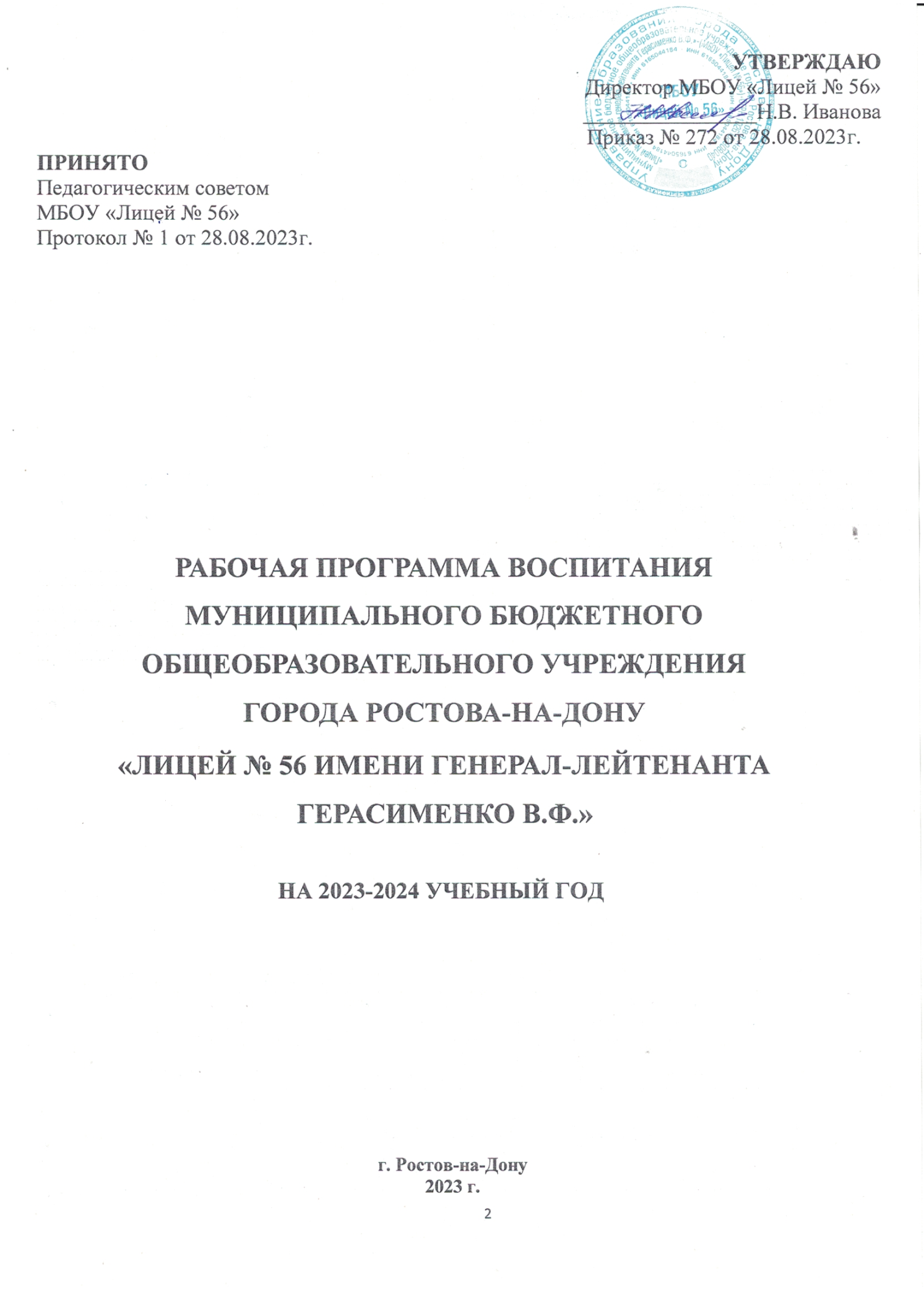 СОДЕРЖАНИЕПояснительная записка Программа разработана с учётом Федерального закона от 29 декабря 2012 г.  № 273-ФЗ «Об образовании в Российской Федерации», Стратегии развития воспитания в Российской Федерации на период до 2025 года (распоряжение Правительства Российской Федерации от 29 мая 2015г. № 996-р) и Плана мероприятий по её реализации в 2021 — 2025 гг. (распоряжение Правительства Российской Федерации от 12 ноября 2020 г. № 2945-р), Стратегии национальной безопасности Российской Федерации (Указ Президента Российской Федерации от  2 июля 2021 г. № 400), федеральных государственных образовательных стандартов (далее — ФГОС) начального,  общего образования  (приказ  Минпросвещения  России от 31 мая 2021 г. № 286), основного общего образования (приказ Минпросвещения России от 31 мая 2021 г. № 287), среднего общего образования (приказ Минобрнауки России от 17 мая 2012 г. № 413). Программа основывается на единстве и преемственности образовательного процесса всех уровней общего образования.Рабочая программа воспитания предназначена для планирования и организации системной воспитательной деятельности; разработана и утверждена с участием коллегиальных органов управления общеобразовательной организации; реализуется в единстве урочной и внеурочной деятельности, осуществляемой совместно с семьёй и другими участниками образовательных отношений, социальными институтами воспитания; предусматривает приобщение  обучающихся к Российским традиционным духовным ценностям, включая ценности своей этнической группы, правилам и нормам поведения, принятым в российском обществе на основе российских базовых конституционных норм и ценностей; историческое  просвещение,  формирование  российской  культурной и гражданской идентичности обучающихся.Программа включает три раздела: целевой, содержательный, организационный. Приложение - календарный план воспитательной работы.РАЗДЕЛ 1. ЦЕЛЕВОЙУчастниками образовательных отношений являются педагогические и другие работники общеобразовательной организации, обучающиеся, их родители (законные представители), представители иных организаций, участвующие в реализации образовательного процесса в соответствии с законодательством Российской Федерации, локальными актами общеобразовательной организации. Родители (законные представители) несовершеннолетних обучающихся имеют преимущественное право на воспитание своих детей. Содержание воспитание обучающихся в общеобразовательной организации определяется содержанием российских базовых (гражданских, национальных) норм и ценностей, которые закреплены в Конституции Российской Федерации. Эти ценности и нормы определяют инвариантное содержание воспитания обучающихся. Вариативный компонент содержания воспитания обучающихся включает духовно-нравственные ценности культуры, традиционных религий народов России.Воспитательная деятельность в общеобразовательной организации планируется и осуществляется в соответствии с приоритетами государственной политики в сфере воспитания, установленными в Стратегии развития воспитания в Российской Федерации на период до 2025 года (распоряжение Правительства Российской Федерации от 29 мая 2015 г. № 996-р). Приоритетной задачей Российской Федерации в сфере воспитания детей является развитие высоконравственной личности, разделяющей российские традиционные духовные ценности, обладающей актуальными знаниями и умениями, способной реализовать свой потенциал в условиях современного общества, готовой к мирному созиданию и защите Родины. 1.1 Цель и задачи воспитания обучающихсяСовременный российский национальный воспитательный идеал- высоконравственный, творческий, компетентный гражданин России, принимающий судьбу Отечества как свою личную, осознающий ответственность за настоящее и будущее страны, укоренённый в духовных и культурных традициях многонационального народа Российской Федерации.В соответствии с этим идеалом и нормативными правовыми актами Российской Федерации в сфере образования цель воспитания обучающихся в общеобразовательной организации: развитие личности, создание условий для самоопределения и социализации на основе социокультурных, духовно- нравственных ценностей и принятых в российском обществе правил и норм поведения в интересах человека, семьи, общества и государства, формирование у обучающихся чувства патриотизма, гражданственности, уважения к памяти защитников Отечества и подвигам Героев Отечества, закону и правопорядку, человеку труда и старшему поколению, взаимного уважения, бережного отношения к культурному наследию и традициям многонационального народа Российской Федерации, природе и окружающей среде.Задачи воспитания обучающихся в общеобразовательной организации: усвоение ими знаний норм, духовно-нравственных ценностей, традиций, которые выработало российское общество (социально значимых знаний); формирование и развитие личностных отношений к этим нормам, ценностям, традициям (их освоение, принятие); приобретение соответствующего этим нормам, ценностям, традициям социокультурного опыта поведения, общения, межличностных и социальных отношений, применения полученных знаний; достижение личностных результатов освоения общеобразовательных программ в соответствии с ФГОС. Личностные результаты освоения обучающимися общеобразовательных программ включают осознание ими российской гражданской идентичности сформированность у них ценностей самостоятельности и инициативы, готовность обучающихся к саморазвитию, самостоятельности и личностному самоопределению, наличие мотивации к целенаправленной социально значимой деятельности, сформированность внутренней позиции личности как особого ценностного отношения к себе, окружающим людям и жизни в целом.Воспитательная деятельность в общеобразовательной организации панируется и осуществляется на основе аксиологического, антропологического, культурно-исторического, системно-деятельностного, личностно-ориентированного подходов и с учётом принципов воспитания: гуманистической направленности воспитания, совместной деятельности детей и взрослых, следования нравственному примеру, безопасной жизнедеятельности, инклюзивности, возрастосообразности.1.1 Направления воспитанияПрограмма реализуется в единстве учебной и воспитательной деятельности общеобразовательной организации по основным направлениям воспитания в соответствии с ФГОС:гражданское воспитание-формирование российской гражданской идентичности, принадлежности к общности граждан Российской Федерации, к народу России как источнику власти в Российском государстве и субъекту тысячелетней российской государственности, уважения к правам, свободам и обязанностям гражданина России, правовой и политической культуры;патриотическое воспитание-воспитание любви к родному краю, Родине, своему народу, уважения к другим народам России; историческое просвещение, формирование российского национального исторического сознания, российской культурной идентичности; духовно-нравственное-воспитание нравственной культуры народов России, традиционных религий народов России, формирование традиционных российских семейных ценностей; воспитание честности, доброты, милосердия, сопереживания, справедливости, коллективизма, дружелюбия и взаимопомощи, уважения к старшим, к памяти предков, их вере и культурным традициям;эстетическое воспитание-формирование эстетической культуры на основе российских традиционных духовных ценностей, приобщение к лучшим образцам отечественного и мирового искусства;физическое воспитание, формирование культуры здорового образа жизни и эмоционального благополучия-развитие физических способностей с учётом возможностей и состояния здоровья, навыков безопасного поведения в природной и социальной среде, чрезвычайных ситуациях;трудовое воспитание-воспитание уважения к труду, трудящимся, результатам труда (своего и других людей), ориентация на трудовую деятельность, получение   профессии, личностное   самовыражение в продуктивном, нравственно достойном труде в российском обществе, достижение выдающихся результатов в профессиональной деятельности;экологическое воспитание-формирование экологической культуры, ответственного, бережного отношения к природе, окружающей среде на основе российских традиционных духовных ценностей, навыков охраны, защиты, восстановления природы, окружающей среды;ценности научного познания-воспитание стремления к познанию себя и других людей, природы и общества, к получению знаний, качественного образования с учётом личностных интересов и общественных потребностей. Целевые ориентиры результатов воспитанияЦелевые ориентиры определены в соответствии с инвариантным содержанием воспитания обучающихся на основе российских базовых (гражданских, конституциональных) ценностей, обеспечивают единство воспитания, воспитательного пространства.Целевые ориентиры  результатов  воспитания  сформулированы на уровнях начального общего, основного общего, среднего общего образования по направлениям воспитания в соответствии с ФГОС.Целевые ориентиры результатов воспитания на уровне начального общего образования.Целевые ориентиры результатов воспитания на уровне основного общего образования.Целевые ориентиры результатов воспитания на уровне среднего общего образования.РАЗДЕЛ 2. СОДЕРЖАТЕЛЬНЫЙУклад общеобразовательной организации. Особенности организуемого в лицее воспитательного процесса.Уклад задаёт порядок жизни общеобразовательной организации и аккумулирует ключевые характеристики, определяющие особенности воспитательного процесса. Уклад лицея удерживает ценности, принципы, нравственную культуру взаимоотношений, традиции воспитания, в основе которых лежат российские базовые ценности, определяет условия и средства воспитания, отражающие самобытный облик общеобразовательной организации и её репутацию в окружающем образовательном пространстве, социуме. Процесс воспитания в лицее основывается на следующих принципах взаимодействия педагогических работников и обучающихся:- неукоснительное соблюдение законности и прав семьи и обучающегося, соблюдения конфиденциальности информации об обучающемся и семье, приоритета безопасности, обучающегося при нахождении в образовательной организации;- ориентир на создание в лицее психологически комфортной среды для каждого обучающегося и взрослого, без которой невозможно конструктивное взаимодействие обучающихся и педагогических работников; - реализация процесса воспитания главным образом через создание в лицее детско-взрослых общностей, которые бы объединяли обучающихся 
и педагогических работников яркими и содержательными событиями, общими позитивными эмоциями и доверительными отношениями друг к другу;- организация основных совместных дел обучающихся и педагогических работников как предмета совместной заботы и взрослых, и обучающихся;- системность, целесообразность   воспитания как условия его эффективности.Основными традициями воспитания в образовательной организации являются следующие: - стержнем годового цикла воспитательной работы школы являются ключевые общешкольные дела, через которые осуществляется интеграция воспитательных усилий педагогических работников;- важной чертой каждого ключевого дела и большинства используемых для воспитания других совместных дел педагогических работников и обучающихся является коллективная разработка, коллективное планирование, коллективное проведение и коллективный анализ их результатов;- в лицее создаются такие условия, при которых по мере взросления, обучающегося увеличивается и его роль в совместных делах (от пассивного наблюдателя до организатора);- в проведении общелицейских дел отсутствует соревновательность между классами, поощряется конструктивное межклассное и межвозрастное взаимодействие обучающихся, а также их социальная активность; - педагогические работники школы ориентированы на формирование коллективов в рамках лицейских классов, кружков, секций и иных детских объединений, на установление в них доброжелательных и товарищеских взаимоотношений;- ключевой фигурой воспитания в школе является классный руководитель, реализующий по отношению к обучающимся защитную, личностно развивающую, организационную, посредническую (в разрешении конфликтов) функции.Программа воспитания составлена с учетом особенности учреждения:- основные вехи истории общеобразовательной организации, выдающиеся события, деятели в её истории; - «миссия» общеобразовательной организации в самосознании её педагогического коллектива; - наиболее значимые традиционные дела, события, мероприятия в общеобразовательной организации, составляющие основу воспитательной системы; - традиции и ритуалы, символика, особые нормы этикета в общеобразовательной организации; - социальные партнёры общеобразовательной организации, их роль, возможности в развитии, совершенствовании условий воспитания, воспитательной деятельности;- значимые для воспитания проекты и программы, в которых общеобразовательная организация уже участвует или планирует участвовать (федеральные, региональные, муниципальные, международные, сетевые и др.), включённые в систему воспитательной деятельности;- реализуемые инновационные, перспективные воспитательные практики, определяющие «уникальность» общеобразовательной организации; результаты их реализации, трансляции в системе образования;- наличие проблемных зон, дефицитов, препятствий достижению эффективных результатов в воспитательной деятельности и решения этих проблем, отсутствующие или недостаточно выраженные в массовой практике;- особенности местоположения и социокультурного окружения общеобразовательной организации, историко-культурная, этнокультурная, конфессиональная специфика населения местности, включённость в историко-культурный контекст территории;- контингент обучающихся, их семей, его социально-культурные, этнокультурные, конфессиональные и иные особенности, состав (стабильный или нет), наличие и состав обучающихся с особыми образовательными потребностями, с ОВЗ, находящихся в трудной жизненной ситуации и др.;- организационно-правовая форма общеобразовательной организации, наличие разных уровней общего образования, направленность образовательных программ, в том числе наличие образовательных программ с углублённым изучением учебных предметов;- режим деятельности общеобразовательной организации, в том числе характеристики по решению участников образовательных отношений (форма обучающихся, организация питания обучающихся и т. п.);- наличие вариативных учебных курсов, практик гражданской, духовно-нравственной, социокультурной, экологической и воспитательной направленности, в том числе включённых в учебные планы по решению участников образовательных отношений, подобных авторских курсов, программ, самостоятельно разработанных и реализуемых педагогами общеобразовательной организации.Планомерная реализация поставленных задач позволит организовать в лицее интересную и событийно насыщенную жизнь обучающихся и педагогических работников, что станет эффективным способом профилактики антисоциального поведения обучающихся.2.2 Виды, формы и содержание деятельностиПрактическая реализация цели и задач воспитания осуществляется в рамках следующих направлений воспитательной работы лицея. Каждое из них представлено в соответствующем модулю. Здесь модуль — часть рабочей программы воспитания, в которой описываются виды, формы и содержание воспитательной работы в учебном году в рамках определённого направления деятельности в общеобразовательной организации. Каждый из модулей обладает воспитательным потенциалом с особыми условиями, средствами, возможностями воспитания (урочная деятельность, внеурочная деятельность, взаимодействие с родителями и др.).Урочная деятельностьРеализация воспитательного потенциала уроков:- максимальное использование воспитательных возможностей содержания учебных предметов для формирования у обучающихся российских традиционных духовно-нравственных и социокультурных ценностей, российского исторического сознания на основе исторического просвещения; подбор соответствующего тематического содержания, текстов для чтения, задач для решения, проблемных ситуаций для обсуждений;- включение учителями в рабочие программы по всем учебным предметам, курсам, модулям целевых ориентиров результатов воспитания, их учёт в формулировках воспитательных задач уроков, занятий, освоения учебной тематики, их реализацию в обучении;- включение учителями в рабочие программы учебных предметов, курсов, модулей тематики в соответствии с календарным планом воспитательной работы;- выбор методов, методик, технологий, оказывающих воспитательное воздействие на личность в соответствии с воспитательным идеалом, целью и задачами воспитания, целевыми ориентирами результатов воспитания; реализацию приоритета воспитания в учебной деятельности;- привлечение внимания обучающихся к ценностному аспекту изучаемых на уроках предметов, явлений и событий, инициирование обсуждений, высказываний своего мнения, выработки своего личностного отношения к изучаемым событиям, явлениям, лицам;- применение   интерактивных   форм   учебной   работы -интеллектуальных, стимулирующих познавательную мотивацию, игровых методик, дискуссий, дающих возможность приобрести опыт ведения конструктивного диалога; групповой работы, которая учит строить отношения и действовать в команде, способствует развитию критического мышления;- побуждение обучающихся соблюдать нормы поведения, правила общения со сверстниками и педагогами, соответствующие укладу общеобразовательной организации, установление и поддержку доброжелательной атмосферы;- организацию шефства мотивированных и эрудированных обучающихся над неуспевающими одноклассниками, в том числе с особыми образовательными потребностями, дающего обучающимся социально значимый опыт сотрудничества и взаимной помощи;- инициирование и поддержку исследовательской деятельности обучающихся в форме индивидуальных и групповых проектов.Внеурочная деятельностьРеализация воспитательного потенциала внеурочной деятельности:- курсы, занятия исторического просвещения, патриотической, гражданско-патриотической, военно-патриотической, краеведческой, историко-культурной направленности;- курсы, занятия духовно-нравственной направленности по религиозным культурам народов России, основам духовно-нравственной культуры народов России, духовно-историческому краеведению;-курсы, занятия познавательной, научной, исследовательской, просветительской направленности;- курсы, занятия экологической, природоохранной направленности;- курсы, занятия в области искусств, художественного творчества разных видов и жанров;- курсы, занятия туристско-краеведческой направленности;- курсы, занятия оздоровительной и спортивной направленности. Модуль «Классное руководство»Реализация воспитательного потенциала классного руководства как деятельности педагогических работников, осуществляющих классное руководство в качестве особого вида педагогической деятельности, направленной, в первую очередь, на решение задач воспитания и социализации, обучающихся предусматривает: планирование и проведение классных часов целевой воспитательной, тематической направленности;инициирование и поддержку участия класса в общешкольных делах, мероприятиях, оказание необходимой помощи обучающимся в их подготовке, проведении и анализе;организацию интересных и полезных для личностного развития обучающихся совместных дел, позволяющих вовлекать в них обучающихся с разными потребностями, способностями, давать возможности для самореализации, устанавливать и укреплять доверительные отношения, стать для них значимым взрослым, задающим образцы поведения;сплочение коллектива класса через игры и тренинги на командообразование, внеучебные и внешкольные мероприятия, походы, экскурсии, празднования дней рождения обучающихся, классные вечера;выработку совместно с обучающимися правил поведения класса, участие в выработке таких правил поведения в общеобразовательной организации;изучение особенностей личностного развития обучающихся путём наблюдения за их поведением, в специально создаваемых педагогических ситуациях, в играх, беседах по нравственным проблемам; результаты наблюдения сверяются с результатами бесед с родителями, учителями, а также (при необходимости) со школьным психологом;доверительное общение и поддержку обучающихся в решении проблем (налаживание взаимоотношений с одноклассниками или педагогами, успеваемость и т. д.), совместный поиск решений проблем, коррекцию поведения обучающихся через частные беседы индивидуально и вместе с их родителями, с другими обучающимися класса;индивидуальную работу с обучающимися класса по ведению личных портфолио, в которых они фиксируют свои учебные, творческие, спортивные, личностные достижения;регулярные консультации с учителями-предметниками, направленные на формирование единства требований по вопросам воспитания и обучения, предупреждение и/или разрешение конфликтов между учителями и обучающимися;проведение мини-педсоветов для решения конкретных проблем класса, интеграции воспитательных влияний педагогов на обучающихся, привлечение учителей-предметников к участию в классных делах, дающих им возможность лучше узнавать и понимать обучающихся, общаясь и наблюдая их во внеучебной обстановке, участвовать в родительских собраниях класса;организацию и проведение регулярных родительских собраний, информирование родителей об успехах и проблемах обучающихся, их положении в классе, жизни класса в целом, помощь родителям и иным членам семьи в отношениях с учителями, администрацией;создание и организацию работы родительского комитета класса,участвующего в решении вопросов воспитания и обучения в классе, общеобразовательной организации;привлечение родителей (законных представителей), членов семей, обучающихся к организации и проведению воспитательных дел, мероприятий в классе и общеобразовательной организации;проведение в классе праздников, конкурсов, соревнований и т. п.Осуществляя работу с классом, педагогический работник (классный руководитель, куратор, наставник и т.п.) организует работу 
с коллективом класса; индивидуальную работу с обучающимися вверенного ему класса; работу с учителями-предметниками в данном классе; работу с родителями обучающихся или их законными представителями.Работа с классным коллективом:- инициирование и поддержка участия класса в общелицейских ключевых делах, оказание необходимой помощи обучающимся в их подготовке, проведении 
и анализе;- организация интересных и полезных для личностного развития обучающегося, совместных дел с обучающимися вверенного ему класса (познавательной, трудовой, спортивно-оздоровительной, духовно-нравственной, творческой, профориентационной направленности), позволяющие с одной стороны, вовлечь в них обучающихся с самыми разными потребностями и тем самым дать им возможность самореализоваться в них, а с другой, – установить и упрочить доверительные отношения с обучающимися класса, стать для них значимым взрослым, задающим образцы поведения в обществе. - проведение классных часов как часов плодотворного и доверительного общения педагогического работника и обучающихся, основанных на принципах уважительного отношения к личности обучающегося, поддержки активной позиции каждого обучающегося в беседе, предоставления обучающимся возможности обсуждения и принятия решений по обсуждаемой проблеме, создания благоприятной среды для общения. - сплочение коллектива класса через: игры и тренинги на сплочение 
и командообразование; экскурсии, организуемые классными руководителями; совместные исследовательские проекты; - выработка совместно с обучающимися законов класса, помогающих обучающимся освоить нормы и правила общения, которым они должны следовать 
в лицее. Индивидуальная работа с обучающимися:- изучение особенностей личностного развития обучающихся класса через наблюдение за поведением обучающихся в их повседневной жизни, в специально создаваемых педагогических ситуациях, в играх, погружающих обучающегося в мир человеческих отношений, в организуемых педагогическим работником беседах, по тем или иным нравственным проблемам; результаты наблюдения сверяются с результатами бесед классного руководителя с родителями обучающихся, учителями-предметниками, а также (при необходимости) – со школьным психологом; - поддержка обучающегося в решении важных для него жизненных проблем (налаживание взаимоотношений с одноклассниками или педагогическими работниками, выбор профессии, организации высшего образования и дальнейшего трудоустройства, успеваемость и т.п.), когда каждая проблема трансформируется классным руководителем в задачу для обучающегося, которую они совместно стараются решить; - индивидуальная работа с обучающимися класса, направленная на заполнение ими личных портфолио, в которых обучающиеся не просто фиксируют свои учебные, творческие, спортивные, личностные достижения, но и в ходе индивидуальных неформальных бесед с классным руководителем в начале каждого года планируют их, а в конце года – вместе анализируют свои успехи и неудачи;- коррекция поведения, обучающегося через частные беседы с ним, 
его родителями или законными представителями, с другими обучающимися класса; через включение в проводимые школьным психологом тренинги общения; через предложение взять на себя ответственность за то или иное поручение в классе.Работа с учителями-предметниками в классе:- регулярные консультации классного руководителя с учителями-предметниками, направленные на формирование единства мнений и требований педагогических работников по ключевым вопросам воспитания, 
на предупреждение и разрешение конфликтов между учителями-предметниками 
и обучающимися;- проведение мини-педсоветов, направленных на решение конкретных проблем класса и интеграцию воспитательных влияний на обучающихся;- привлечение учителей-предметников к участию во внутриклассных делах, дающих педагогическим работникам возможность лучше узнавать и понимать своих обучающихся, увидев их в иной, отличной от учебной, обстановке;- привлечение учителей-предметников к участию в родительских собраниях класса для объединения усилий в деле обучения и воспитания обучающихся.Работа с родителями обучающихся или их законными представителями:- регулярное информирование родителей о лицейских успехах 
и проблемах их обучающихся, о жизни класса в целом;- помощь родителям обучающихся или их законным представителям 
в регулировании отношений между ними, администрацией школы и учителями-предметниками; - организация родительских собраний, происходящих в режиме обсуждения наиболее острых проблем обучения и воспитания обучающихся;- создание и организация работы родительских комитетов классов, участвующих в управлении образовательной организацией и решении вопросов воспитания и обучения их обучающихся;- привлечение членов семей, обучающихся к организации и проведению дел класса;- организация на базе класса семейных праздников, конкурсов, соревнований, направленных на сплочение семьи и школы.Модуль «Курсы внеурочной деятельности»Воспитание на занятиях школьных курсов внеурочной деятельности осуществляется преимущественно через: - вовлечение обучающихся в интересную и полезную для них деятельность, которая предоставит им возможность самореализоваться в ней, приобрести социально значимые знания, развить в себе важные для своего личностного развития социально значимые отношения, получить опыт участия в социально значимых делах;- формирование в кружках, секциях, клубах и т.п. детско-взрослых общностей, которые могли бы объединять обучающихся и педагогических работников общими позитивными эмоциями и доверительными отношениями друг 
к другу;- создание в детских объединениях традиций, задающих их членам определенные социально значимые формы поведения;- поддержку в детских объединениях, обучающихся с ярко выраженной лидерской позицией и установкой на сохранение и поддержание накопленных социально значимых традиций; - поощрение педагогическими работниками детских инициатив и детского самоуправления. Реализация воспитательного потенциала курсов внеурочной деятельности происходит в рамках, следующих выбранных обучающимися ее видов: Общеинтеллектуальное направление. Курсы внеурочной деятельности, направленные на развитие познавательных интересов, обучающихся в таких предметных областях как математика, информатика, технология, предметы естественно-научный цикла, формирование стремления к размышлению и поиску обогащение запаса обучающихся научными понятиями и законами способствующие формированию мировоззрения, широкого кругозора, функциональной грамотности. Реализуются такие курсы: «Юным умникам и умницам», «Учусь создавать проект», «Информатика в играх и задачах», «Олимпиадная математика», «Школьная лига РОСНАН: Загадки природы», «Школьная лига РОСНАНО: Юные естествоиспытатели», «Школьная лига РОСНАНО: Модуль естественно-научного образования», «Школьная лига РОСНАНО: Модуль физического образования», «Школьная лига РОСНАНО: Модуль химического образования», «Школьная лига РОСНАНО: Инженерно-конструкторское бюро», «Школа мышления», «Школа интеллекта».Социальное направление деятельности.Курсы внеурочной деятельности, направленные на передачу обучающимся социально значимых знаний, развивающие их любознательность, позволяющие привлечь их внимание к экономическим, политическим, экологическим, гуманитарным проблемам нашего общества, формирующие их гуманистическое мировоззрение и научную картину мира. Реализуются такие курсы как «Юнармия», «Я пассажир и пешеход», «РДШ», Жизненные навыки», «Изучение и пропаганда ПДД», «Правовая культура и законопослушное поведение несовершеннолетних».Общекультурное направление. Курсы внеурочной деятельности, создающие благоприятные условия для просоциальной самореализации обучающихся, направленные на раскрытие их творческих способностей, формирование чувства вкуса и умения ценить прекрасное, на воспитание ценностного отношения обучающихся к культуре и их общее духовно-нравственное развитие. Реализуются следующие курсы: «Школьный музей. Улиц наших имена», «Экология Донского края», «ОДНКНР», «Доноведение».Духовно-нравственное направление. Курсы внеурочной деятельности, направленные на развитие коммуникативных компетенций обучающихся, воспитание у них культуры общения, развитие умений слушать и слышать других, уважать чужое мнение и отстаивать свое собственное, терпимо относиться к разнообразию взглядов людей.
      Туристско-краеведческая деятельность. Курсы внеурочной деятельности, направленные на воспитание у обучающихся любви к своему краю, его истории, культуре, природе, на развитие самостоятельности и ответственности обучающихся, формирование у них навыков самообслуживающегося труда. Реализуются такие курсы как «Туристическими маршрутами по родному городу», «Вот мой дом родной», «Хочу стать взрослым», «Нам многое интересно», «Мы достойная смена». Спортивно-оздоровительное направление. Курсы внеурочной деятельности, направленные на физическое развитие обучающихся, развитие их ценностного отношения к своему здоровью, побуждение к здоровому образу жизни, воспитание силы воли, ответственности, формирование установок на защиту слабых. Реализуются следующие курсы: «Шахматная школа», «Здоровое питание», «Мир спортивных игр». Модуль «Школьный урок»Реализация педагогическими работниками воспитательного потенциала урока предполагает следующее:- установление доверительных отношений между педагогическим работником 
и его обучающимися, способствующих позитивному восприятию обучающимися требований и просьб педагогического работника, привлечению их внимания 
к обсуждаемой на уроке информации, активизации их познавательной деятельности;- побуждение обучающихся соблюдать на уроке общепринятые нормы поведения, правила общения со старшими (педагогическими работниками) 
и сверстниками (обучающимися), принципы учебной дисциплины 
и самоорганизации; - привлечение внимания обучающихся к ценностному аспекту изучаемых 
на уроках явлений, организация их работы с получаемой на уроке социально значимой информацией – инициирование ее обсуждения, высказывания обучающимися своего мнения по ее поводу, выработки своего к ней отношения; - использование воспитательных возможностей содержания учебного предмета через демонстрацию обучающимся примеров ответственного, гражданского поведения, проявления человеколюбия и добросердечности, через подбор соответствующих текстов для чтения, задач для решения, проблемных ситуаций 
для обсуждения в классе;- применение на уроке интерактивных форм работы с обучающимися: интеллектуальных игр, стимулирующих познавательную мотивацию обучающихся; дидактического театра, где полученные на уроке знания обыгрываются 
в театральных постановках; дискуссий, которые дают обучающимся возможность приобрести опыт ведения конструктивного диалога; групповой работы или работы 
в парах, которые учат обучающихся командной работе и взаимодействию с другими обучающимися;  - включение в урок игровых процедур, которые помогают поддержать мотивацию обучающихся к получению знаний, налаживанию позитивных межличностных отношений в классе, помогают установлению доброжелательной атмосферы во время урока; - инициирование и поддержка исследовательской деятельности обучающихся 
в рамках реализации ими индивидуальных и групповых исследовательских проектов, что даст обучающимся возможность приобрести навык самостоятельного решения теоретической проблемы, навык генерирования и оформления собственных идей, навык уважительного отношения к чужим идеям, оформленным в работах других исследователей, навык публичного выступления перед аудиторией, аргументирования и отстаивания своей точки зрения.Модуль «Лицейские медиа»Цель лицейских медиа (совместно создаваемых обучающимися 
и педагогическими работниками средств распространения текстовой, аудио и видео информации) – развитие коммуникативной культуры обучающихся, формирование навыков общения и сотрудничества, поддержка творческой самореализации обучающихся. Воспитательный потенциал школьных медиа реализуется в рамках следующих видов и форм деятельности:- разновозрастный редакционный совет обучающихся, обучающихся старших классов и консультирующих их педагогических работников, целью которого является освещение (через школьную газету, школьное радио или телевидение) наиболее интересных моментов жизни школы, популяризация общешкольных ключевых дел, кружков, секций, деятельности органов ученического самоуправления; - лицейская газета для обучающихся старших классов, на страницах которой ими размещаются материалы о профессиональных организациях, об организациях высшего образования и востребованных рабочих вакансиях, которые могут быть интересны обучающимся; организуются конкурсы рассказов, поэтических произведений, сказок, репортажей и научно-популярных статей; проводятся круглые столы с обсуждением значимых учебных, социальных, нравственных проблем.– лицейский медиацентр - созданная из заинтересованных добровольцев группа информационно-технической поддержки лицейских мероприятий, осуществляющая видеосъемку и мультимедийное сопровождение лицейских праздников, фестивалей, конкурсов, спектаклей, дискотек;- лицейская интернет-группа – разновозрастное сообщество обучающихся 
и педагогических работников, поддерживающее интернет-сайт школы 
и соответствующую группу в социальных сетях с целью освещения деятельности образовательной организации в информационном пространстве, привлечения внимания общественности к школе, информационного продвижения ценностей школы и организации виртуальной диалоговой площадки, на которой обучающимися, педагогическими работниками и родителями могли бы открыто обсуждаться значимые для школы вопросы; реализация проекта «Медиа-формат 5+6» школьная киностудия, в рамках которой создаются ролики, клипы, осуществляется монтаж познавательных, документальных, анимационных, художественных фильмов, с акцентом на этическое, эстетическое, патриотическое просвещение аудитории;- участие обучающихся в региональных или всероссийских конкурсах школьных медиа.Модуль «Ключевые общелицейские дела»Ключевые дела – это главные традиционные общелицейские дела, в которых принимает участие большая часть обучающихся и которые обязательно планируются, готовятся, проводятся и анализируются совместно педагогическими работниками и обучающимися. Это комплекс коллективных творческих дел, интересных и значимых для обучающихся, объединяющих их вместе с педагогическими работниками в единый коллектив. Ключевые дела обеспечивают включенность в них большого числа обучающихся и взрослых, способствуют интенсификации их общения, ставят их в ответственную позицию к происходящему в лицее. Введение ключевых дел в жизнь лицея помогает преодолеть мероприятийный характер воспитания, сводящийся к набору мероприятий, организуемых педагогическими работниками для обучающихся. Для этого в образовательной организации используются следующие формы работы: Вне образовательной организации:- социальные проекты – ежегодные совместно разрабатываемые и реализуемые обучающимися и педагогическими работниками комплексы дел (благотворительной, экологической, патриотической, трудовой направленности), ориентированные на преобразование окружающего лицей социума;( патриотические акции-«Бессмертный полк», «Письмо солдату», «Окна Победы» праздник « Улицы имени генерал-лейтенанта Герасименко В.Ф.», благотворительные акции-«Подари ребенку Новый год»,  «Рождественский перезвон», экологические акции- «Лицейский Дендропарк», «День древонасаждений»; «Операция «Уют».- открытые дискуссионные площадки – регулярно организуемый комплекс открытых дискуссионных площадок (детских, педагогических, родительских, совместных), на которые приглашаются представители других школ, деятели науки и культуры, представители власти, общественности и в рамках которых обсуждаются насущные поведенческие, нравственные, социальные, проблемы, касающиеся жизни лицея, города, страны; «Медики Дона – детям», «Стоп,» коррупция!», «Быть здоровым – это здорово», проводимые для жителей микрорайона и организуемые совместно с семьями обучающихся спортивные состязания, праздники, фестивали, представления, которые открывают возможности для творческой самореализации обучающихся и включают их в деятельную заботу об окружающих; - участие во всероссийских акциях, посвященных значимым отечественным 
и международным событиям (День города, День рождения РДШ, День России, День пожилого человека, День космонавтики.)На уровне образовательной организации: Общелицейские праздники - ежегодно проводимые творческие (театрализованные, музыкальные, литературные и т.п.) дела, связанные 
со значимыми для обучающихся и педагогических работников знаменательными датами и в которых участвуют все классы лице (День лицея, День защитника Отечества, День освобождения города Ростова – на – Дону, День науки.);- торжественные ритуалы посвящения, связанные с переходом обучающихся 
на следующий уровень образования, символизирующие приобретение ими новых социальных статусов в лицее и развивающие лицейскую идентичность обучающихся;- церемонии награждения (по итогам года) обучающихся и педагогических работников за активное участие в жизни школы, защиту чести школы в конкурсах, соревнованиях, олимпиадах, значительный вклад в развитие школы. 
Это способствует поощрению социальной активности обучающихся, развитию позитивных межличностных отношений между педагогическими работниками 
и воспитанниками, формированию чувства доверия и уважения друг к другу.На уровне классов:- выбор и делегирование представителей классов в общелицейские советы дел, ответственных за подготовку общелицейских ключевых дел; - участие лицейских классов в реализации общелицейских ключевых дел; - проведение в рамках класса итогового анализа обучающимися общешкольных ключевых дел, участие представителей классов в итоговом анализе проведенных дел на уровне общелицейских советов дела.На уровне обучающихся: - вовлечение по возможности каждого обучающегося в ключевые дела лиц 
в одной из возможных для них ролей: сценаристов, постановщиков, исполнителей, ведущих, декораторов, музыкальных редакторов, корреспондентов, ответственных 
за костюмы и оборудование, ответственных за приглашение и встречу гостей и т.п.);- индивидуальная помощь обучающемуся (при необходимости) в освоении навыков подготовки, проведения и анализа ключевых дел;- наблюдение за поведением обучающегося в ситуациях подготовки, проведения и анализа ключевых дел, за его отношениями со сверстниками, старшими 
и младшими обучающимися, с педагогическими работниками и другими взрослыми;- при необходимости коррекция поведения, обучающегося через частные беседы с ним, через включение его в совместную работу с другими обучающимися, которые могли бы стать хорошим примером для обучающегося, через предложение взять в следующем ключевом деле на себя роль ответственного за тот или иной фрагмент общей работы. - общешкольные праздники ежегодные творческие (театрализованные, музыкальные, литературные и т. п.) мероприятия, связанные с (общероссийскими, региональными) праздниками, памятными датами, в которых участвуют все классы;- участие во всероссийских акциях, посвящённых значимым событиям в России, мире;- торжественные мероприятия, связанные с завершением образования, переходом на следующий уровень образования, символизирующие приобретение новых социальных статусов в общеобразовательной организации, обществе;- церемонии награждения (по итогам учебного периода, года) обучающихся и педагогов за участие в жизни общеобразовательной организации, достижения в конкурсах, соревнованиях, олимпиадах, вклад в развитие общеобразовательной организации, своей местности;- социальные проекты в общеобразовательной организации, совместно разрабатываемые и реализуемые обучающимися и педагогами, в том числе с участием социальных партнёров, комплексы дел благотворительной, экологической, патриотической, трудовой и др. направленности;- проводимые для жителей поселения, своей местности и организуемые совместно с семьями обучающихся праздники, фестивали, представления в связи с памятными датами, значимыми событиями для жителей поселения;- разновозрастные сборы, многодневные выездные события, включающие в себя комплекс коллективных творческих дел гражданской, патриотической, историко-краеведческой, экологической, трудовой, спортивно-оздоровительной и др. направленности;- вовлечение по возможности каждого обучающегося в школьные дела в разных ролях (сценаристов, постановщиков, исполнителей, корреспондентов, ведущих, декораторов, музыкальных редакторов, ответственных за костюмы и оборудование, за приглашение и встречу гостей и т. д.), помощь обучающимся в освоении навыков подготовки, проведения, анализа общешкольных дел;- наблюдение за поведением обучающихся в ситуациях подготовки, проведения, анализа основных школьных дел, мероприятий, их отношениями с обучающимися разных возрастов, с педагогами и другими взрослыми.Модуль «Внешкольные мероприятия.Экскурсии, экспедиции, походы помогают обучающемуся расширить свой кругозор, получить новые знания об окружающей его социальной, культурной, природной среде, научиться уважительно и бережно относиться к ней, приобрести важный опыт социально одобряемого поведения в различных внешкольных ситуациях. На экскурсиях, в экспедициях, в походах создаются благоприятные условия для воспитания у обучающихся самостоятельности и ответственности, формирования у них навыков самообслуживающего труда, преодоления 
их инфантильных и эгоистических наклонностей, обучения рациональному использованию своего времени, сил, имущества. Эти воспитательные возможности реализуются в рамках следующих видов и форм деятельности:регулярные пешие прогулки, экскурсии или походы выходного 
дня, организуемые в классах их классными руководителями и родителями обучающихся: в музей, в картинную галерею, в технопарк, на предприятие, 
на природу (проводятся как интерактивные занятия с распределением среди обучающихся ролей и соответствующих им заданий, например: «фотографов», «гидов», «корреспондентов», «оформителей», «исследователей»); литературные, исторические, биологические экспедиции, организуемые педагогическими работниками и родителями обучающихся в другие города или села для углубленного изучения биографий проживавших здесь российских поэтов 
и писателей, произошедших здесь исторических событий, имеющихся здесь природных и историко-культурных ландшафтов, флоры и фауны. - общие внешкольные мероприятия, в том числе организуемые совместно с социальными партнёрами общеобразовательной организации;- внешкольные тематические мероприятия воспитательной направленности, организуемые педагогами по изучаемым в общеобразовательной организации учебным предметам, курсам, модулям;- экскурсии, походы выходного дня (в музей, картинную галерею, технопарк, на предприятие и др.), организуемые в классах классными руководителями, в том числе совместно с родителями (законными представителями) обучающихся с привлечением их к планированию, организации, проведению, оценке мероприятия;- литературные, исторические, экологические и другие походы, экскурсии, экспедиции, слёты и т. п., организуемые педагогами, в том числе совместно с родителями (законными представителями) обучающихся для изучения историко-культурных мест, событий, биографий, проживавших в этой местности российских поэтов и писателей, деятелей науки, природных и историко-культурных ландшафтов, флоры и фауны и др.;- выездные события, включающие в себя комплекс коллективных творческих дел, в процессе которых складывается детско-взрослая общность, характеризующаяся доверительными взаимоотношениями, ответственным отношением к делу, атмосферой эмоционально-психологического комфорта.Модуль «Организация предметно-пространственной, эстетической среды»Реализация воспитательного потенциала предметно - пространственной среды может предусматривать совместную деятельность педагогов, обучающихся, других участников образовательных отношений по её созданию, поддержанию, использованию в воспитательном процессе (указываются конкретные позиции, имеющиеся в общеобразовательной организации или запланированные):- озеленение пришкольной территории, разбивка клумб, тенистых аллей, оборудование во дворе школы беседок, спортивных и игровых площадок, доступных и приспособленных для обучающихся разных возрастных категорий, оздоровительно-рекреационных зон, позволяющих разделить свободное пространство школы на зоны активного и тихого отдыха; - создание и поддержание в рабочем состоянии в вестибюле школы стеллажей свободного книгообмена, на которые желающие обучающиеся, родители 
и педагогические работники могут выставлять для общего пользования свои книги, а также брать с них для чтения любые другие;- благоустройство классных кабинетов, осуществляемое классными руководителями вместе с обучающимся и своих классов, позволяющее обучающимся проявить свои фантазию и творческие способности, создающее повод для длительного общения классного руководителя со своими обучающимися;- размещение в коридорах и рекреациях школы экспонатов школьного экспериментариума – набора приспособлений для проведения заинтересованными обучающимися несложных и безопасных технических экспериментов;- событийный дизайн – оформление пространства проведения конкретных школьных событий (праздников, церемоний, торжественных линеек, творческих вечеров, выставок, собраний, конференций и т.п.); - совместная с обучающимися разработка, создание и популяризация особой лицейской символики (флаг лицея, гимн лицея, эмблема лицея, логотип, элементы лицейского костюма и т.п.), используемой как в лицейской повседневности, так и в торжественные моменты жизни образовательной организации – во время праздников, торжественных церемоний, ключевых общешкольных дел и иных происходящих в жизни лицея знаковых событий;- регулярная организация и проведение конкурсов творческих проектов 
по благоустройству различных участков пришкольной территории (например, высадке культурных растений, закладке газонов, сооружению альпийских горок, созданию инсталляций и иного декоративного оформления отведенных для детских проектов мест); - акцентирование внимания обучающихся посредством элементов предметно-эстетической среды (стенды, плакаты, инсталляции) на важных для воспитания ценностях школы, ее традициях, правилах.- оформление внешнего вида здания, фасада, холла при входе в общеобразовательную организацию государственной символикой Российской Федерации, субъекта Российской Федерации, муниципального образования (флаг, герб), изображениями символики Российского государства в разные периоды тысячелетней истории, исторической символики региона;- организацию и проведение церемоний поднятия (спуска) государственного флага Российской Федерации;- размещение карт России, регионов, муниципальных образований (современных и исторических, точных и стилизованных, географических, природных, культурологических, художественно оформленных, в том числе материалами, подготовленными обучающимися) с изображениями значимых культурных объектов местности, региона, России, памятных исторических, гражданских, народных, религиозных мест почитания, портретов выдающихся государственных деятелей России, деятелей культуры, науки, производства, искусства, военных, героев и защитников Отечества;- изготовление, размещение, обновление художественных изображений (символических, живописных, фотографических, интерактивных аудио и видео) природы России, региона, местности, предметов традиционной культуры и быта, духовной культуры народов России;- организацию и поддержание в общеобразовательной организации звукового пространства позитивной духовно-нравственной, гражданско- патриотической воспитательной направленности (звонки-мелодии, музыка, информационные сообщения), исполнение гимна Российской Федерации;- разработку, оформление, поддержание, использование в воспитательном процессе «мест гражданского почитания» (особенно если общеобразовательная организация носит имя выдающегося исторического деятеля, учёного, героя, защитника Отечества и т. п.) в помещениях общеобразовательной организации или на прилегающей территории для общественно-гражданского почитания лиц, мест, событий в истории России; мемориалов воинской славы, памятников, памятных досок в общеобразовательной организации;- оформление и обновление «мест новостей», стендов в помещениях (холл первого этажа, рекреации), содержащих в доступной, привлекательной форме новостную информацию позитивного гражданско-патриотического, духовно-нравственного содержания, фотоотчёты об интересных событиях, поздравления педагогов и обучающихся и т. п.;- разработку и популяризацию символики общеобразовательной организации (эмблема, флаг, логотип, элементы костюма обучающихся и т. п.), используемой как повседневно, так и в торжественные моменты;- подготовку и размещение регулярно сменяемых экспозиций творческих работ, обучающихся в разных предметных областях, демонстрирующих их способности, знакомящих с работами друг друга;- поддержание эстетического вида и благоустройство всех помещений в общеобразовательной организации, доступных и безопасных рекреационных зон, озеленение территории при общеобразовательной организации;- разработку, оформление, поддержание и использование игровых пространств, спортивных и игровых площадок, зон активного и тихого отдыха;- создание и поддержание в вестибюле или библиотеке стеллажей свободного книгообмена, на которые обучающиеся, родители, педагоги могут выставлять для общего использования свои книги, брать для чтения другие;- деятельность классных руководителей вместе с обучающимися, их родителями по благоустройству, оформлению школьных аудиторий, пришкольной территории;- разработку и оформление пространств проведения значимых событий, праздников, церемоний, торжественных линеек, творческих вечеров (событийный дизайн);- разработку и обновление материалов (стендов, плакатов, инсталляций и др.), акцентирующих внимание обучающихся на важных для воспитания ценностях, правилах, традициях, укладе общеобразовательной организации, актуальных вопросах профилактики и безопасности. Предметно–пространственная среда строится, как максимально доступная для обучающихся с особыми образовательными потребностями.Модуль «Взаимодействие с родителями (законными представителями)»Работа с родителями или законными представителями обучающихся осуществляется для более эффективного достижения цели воспитания, которое обеспечивается согласованием позиций семьи и лицея в данном вопросе. Работа 
с родителями или законными представителями обучающихся осуществляется 
в рамках следующих видов и форм деятельности: На групповом уровне: Общешкольный родительский комитет и Совет лицея, участвующие в управлении образовательной организацией и решении вопросов воспитания и социализации их обучающихся;- семейные клубы, предоставляющие родителям, педагогическим работникам 
и обучающимся площадку для совместного проведения досуга и общения;- родительские дни, во время которых родители могут посещать лицейские уроки и внеурочные занятия для получения представления о ходе учебно-воспитательного процесса в лицее;- общешкольные родительские собрания, происходящие в режиме обсуждения наиболее острых проблем обучения и воспитания обучающихся;- родительский всеобуч, на котором родители могли бы получать ценные рекомендации и советы от профессиональных психологов, врачей, социальных работников и обмениваться собственным творческим опытом и находками в деле воспитания обучающихся;  - родительские форумы при школьном интернет-сайте, на которых обсуждаются интересующие родителей вопросы, а также осуществляются виртуальные консультации психологов и педагогических работников. («Час с директором», «Час с классным руководителем»).  На индивидуальном уровне:- работа специалистов по запросу родителей для решения острых конфликтных ситуаций;- участие родителей в педагогических консилиумах, собираемых в случае возникновения острых проблем, связанных с обучением и воспитанием конкретного обучающегося;- помощь со стороны родителей в подготовке и проведении общелицейских
и внутриклассных мероприятий воспитательной направленности;- индивидуальное консультирование c целью координации воспитательных усилий педагогических работников и родителей.- создание и деятельность в общеобразовательной организации, в классах представительных органов родительского сообщества (родительского комитета общеобразовательной организации, классов), участвующих в обсуждении и решении вопросов воспитания и обучения, деятельность представителей родительского сообщества в Управляющем совете общеобразовательной организации;- тематические родительские собрания в классах, общешкольные родительские собрания по вопросам воспитания, взаимоотношений обучающихся и педагогов, условий обучения и воспитания;- родительские дни, в которые родители (законные представители) могут посещать уроки и внеурочные занятия;- работу семейных клубов, родительских гостиных, круглых столов, предоставляющих родителям, педагогам и обучающимся площадку для совместного досуга и общения, с обсуждением актуальных вопросов воспитания, приглашением специалистов;- проведение тематических собраний (в том числе по инициативе родителей), на которых родители могут получать советы по вопросам воспитания, консультации психологов, врачей, социальных работников, служителей традиционных российских религий, обмениваться опытом;- родительские форумы при интернет-сайте общеобразовательной организации, интернет-сообщества, группы с участием педагогов, на которых обсуждаются интересующие родителей вопросы, согласуется совместная деятельность;- участие родителей в психолого-педагогических консилиумах в случаях, предусмотренных нормативными документами о психолого- педагогическом консилиуме в общеобразовательной организации в соответствии с порядком привлечения родителей (законных представителей);- привлечение родителей (законных представителей) к подготовке и проведению классных и общешкольных мероприятий;- при наличии среди обучающихся детей-сирот, оставшихся без попечения родителей, приёмных детей целевое взаимодействие с их законными представителями. Модуль «Самоуправление»Поддержка детского самоуправления в школе помогает педагогическим работникам воспитывать в обучающихся инициативность, самостоятельность, ответственность, трудолюбие, чувство собственного достоинства, а обучающимся – предоставляет широкие возможности для самовыражения и самореализации. Это то, что готовит их к взрослой жизни. Поскольку обучающимся младших и подростковых классов не всегда удается самостоятельно организовать свою деятельность, детское самоуправление иногда и на время может трансформироваться (посредством введения функции педагога-куратора) в детско-взрослое самоуправление. Детское самоуправление в лицее осуществляется следующим образом:На уровне лицея:- через деятельность выборного Совета обучающихся, создаваемого для учета мнения обучающихся по вопросам управления образовательной организацией 
и принятия административных решений, затрагивающих их права и законные интересы;- через деятельность Совета старост, объединяющего старост классов для облегчения распространения значимой для обучающихся информации и получения обратной связи от классных коллективов; через работу постоянно действующего лицейского актива, инициирующего 
и организующего проведение личностно значимых для обучающихся событий (соревнований, конкурсов, фестивалей, квестов флешмобов и т.п.);- через деятельность творческих советов дела, отвечающих за проведение тех или иных конкретных мероприятий, праздников, акций и т.п.;- через деятельность созданной из наиболее авторитетных старшеклассников 
и курируемой лицейским психологом группы по урегулированию конфликтных ситуаций в лицее. На уровне классов:- через деятельность выборных по инициативе и предложениям обучающихся класса лидеров (например, старост, командиров), представляющих интересы класса в общешкольных делах и призванных координировать его работу 
с работой общешкольных органов самоуправления и классных руководителей;- через деятельность выборных органов самоуправления, отвечающих 
за различные направления работы класса, например, штаб спортивных дел, штаб творческих дел, штаб работы с обучающимися младших классов);- через организацию на принципах самоуправления жизни детских групп, отправляющихся в походы, на экскурсии, осуществляемую через систему распределяемых среди участников ответственных должностей.На индивидуальном уровне: - через вовлечение обучающихся в планирование, организацию, проведение 
и анализ общелицейских и внутриклассных дел;- через реализацию обучающимися, взявшими на себя соответствующую роль, функций по контролю за порядком и чистотой в классе, уходом за классной комнатой, комнатными растениями и т.п.- организацию и деятельность органов ученического самоуправления (совет обучающихся или др.), избранных обучающимися;- представление органами ученического самоуправления интересов, обучающихся в процессе управления общеобразовательной организацией;- защиту органами ученического самоуправления законных интересов и прав, обучающихся;- участие представителей органов ученического самоуправления в разработке, обсуждении и реализации рабочей программы воспитания, календарного плана воспитательной работы;- участие представителей органов ученического самоуправления обучающихся в анализе воспитательной деятельности в общеобразовательной организации.Модуль «Профилактика и безопасность»Реализация воспитательного потенциала профилактической деятельности в целях формирования и поддержки безопасной и комфортной среды в общеобразовательной организации может предусматривать (указываются конкретные позиции, имеющиеся в общеобразовательной организации или запланированные):- организацию деятельности педагогического коллектива по созданию в общеобразовательной организации эффективной профилактической среды обеспечения безопасности жизнедеятельности как условия успешной воспитательной деятельности;- проведение исследований, мониторинга рисков безопасности и ресурсов повышения безопасности, выделение и психолого-педагогическое сопровождение групп риска обучающихся по разным направлениям (агрессивное поведение, зависимости и др.);- проведение коррекционно-воспитательной работы с обучающимся групп риска силами педагогического коллектива и с привлечением сторонних специалистов (психологов, конфликтологов, коррекционных педагогов, работников социальных служб, правоохранительных органов, опеки и т. д.);- разработку и реализацию профилактических программ, направленных на работу как с девиантными обучающимися, так и с их окружением; организацию межведомственного взаимодействия;- вовлечение обучающихся в воспитательную деятельность, проекты, программы профилактической направленности социальных и природных рисков в общеобразовательной организации и в социокультурном окружении с педагогами, родителями, социальными партнёрами (антинаркотические, антиалкогольные, против курения; безопасность в цифровой среде; профилактика вовлечения в деструктивные группы в социальных сетях, деструктивные молодёжные, религиозные объединения, культы, субкультуры; безопасность дорожного движения; безопасность на воде, безопасность на транспорте; противопожарная безопасность; гражданская оборона; антитеррористическая, антиэкстремистская безопасность и т. д.);- организацию превентивной работы с обучающимися со сценариями социально одобряемого поведения, по развитию навыков саморефлексии, самоконтроля, устойчивости к негативным воздействиям, групповому давлению;- профилактику правонарушений, девиаций посредством организации деятельности, альтернативной девиантному поведению — познания (путешествия), испытания себя (походы, спорт), значимого общения, творчества, деятельности (в том числе профессиональной, религиозно- духовной, благотворительной, художественной и др.);- предупреждение, профилактику и целенаправленную деятельность в случаях появления, расширения, влияния в общеобразовательной организации маргинальных групп, обучающихся (оставивших обучение, криминальной направленности, с агрессивным поведением и др.);- профилактику расширения групп, семей обучающихся, требующих специальной психолого-педагогической поддержки и сопровождения (слабоуспевающие, социально запущенные, социально неадаптированные дети-мигранты, обучающиеся с ОВЗ и т. д.).Модуль «Социальное партнёрство»    Реализация воспитательного потенциала социального партнёрства предусматривает):- участие представителей организаций-партнёров, в том числе в соответствии с договорами о сотрудничестве, в проведении отдельных мероприятий в рамках рабочей программы воспитания и календарного плана воспитательной работы (дни открытых дверей, государственные, региональные, школьные праздники, торжественные мероприятия и т. п.);- участие представителей организаций-партнёров в проведении отдельных уроков, внеурочных занятий, внешкольных мероприятий соответствующей тематической направленности;- проведение на базе организаций-партнёров отдельных уроков, занятий, внешкольных мероприятий, акций воспитательной направленности;- открытые дискуссионные площадки (детские, педагогические, родительские, совместные) с представителями организаций-партнёров для обсуждений актуальных проблем, касающихся жизни общеобразовательной организации, муниципального образования, региона, страны;- социальные проекты, совместно разрабатываемые и реализуемые обучающимися, 	педагогами	с	организациями-партнёрами благотворительной, экологической, патриотической, трудовой и т. д. направленности, ориентированные на воспитание обучающихся, преобразование окружающего социума, позитивное воздействие на социальное окружение.Модуль «Профориентация»Совместная деятельность педагогических работников и обучающихся 
по направлению «профориентация» включает в себя профессиональное просвещение обучающихся; диагностику и консультирование по проблемам профориентации, организацию профессиональных проб обучающихся. Задача совместной деятельности педагогического работника и обучающегося – подготовить обучающегося к осознанному выбору своей будущей профессиональной деятельности. Создавая профориентационно значимые проблемные ситуации, формирующие готовность обучающегося к выбору, педагогический работник актуализирует его профессиональное самоопределение, позитивный взгляд на труд 
в постиндустриальном мире, охватывающий не только профессиональную, 
но и внепрофессиональную составляющие такой деятельности («Ярмарка профессий», «Мой выбор»). Эта работа осуществляется через:- циклы профориентационных часов общения, направленных на подготовку обучающегося к осознанному планированию и реализации своего профессионального будущего;- профориентационные игры: симуляции, деловые игры, квесты, решение кейсов (ситуаций, в которых необходимо принять решение, занять определенную позицию), расширяющие знания обучающихся о типах профессий, о способах выбора профессий, о достоинствах и недостатках той или иной интересной обучающимся профессиональной деятельности;- кскурсии на предприятия города, дающие обучающимся начальные представления о существующих профессиях и условиях работы людей, представляющих эти профессии; - посещение профориентационных выставок, ярмарок профессий, тематических профориентационных парков, профориентационных лагерей, дней открытых дверей в профессиональные образовательные организации и организации высшего образования;- организация на базе лицейского лагеря профориентационных смен, в работе которых принимают участие эксперты в области профориентации и где обучающиеся могут глубже познакомиться с теми или иными профессиями, получить представление об их специфике, попробовать свои силы в той или иной профессии, развивать в себе соответствующие навыки, прохождение профориентационного онлайн-тестирования, прохождение онлайн курсов по интересующим профессиям и направлениям образования;- участие в работе всероссийских профориентационных проектов, созданных 
в сети интернет: просмотр лекций, решение учебно-тренировочных задач, участие 
в мастер-классах, посещение открытых уроков;- индивидуальные консультации психолога для обучающихся и их родителей (законных представителей) по вопросам склонностей, способностей, дарований 
и иных индивидуальных особенностей обучающихся, которые могут иметь значение в процессе выбора ими профессии;- освоение обучающимися основ профессии в рамках различных курсов 
по выбору, включенных в основную образовательную программу школы, или 
в рамках курсов дополнительного образования.  - проведение циклов профориентационных часов, направленных на подготовку обучающегося к осознанному планированию и реализации своего профессионального будущего;- профориентационные игры (симуляции, деловые игры, квесты, кейсы), расширяющие знания о профессиях, способах выбора профессий, особенностях, условиях разной профессиональной деятельности;- экскурсии на предприятия, в организации, дающие начальные представления о существующих профессиях и условиях работы;- посещение профориентационных выставок, ярмарок профессий, тематических профориентационных парков, лагерей, дней открытых дверей в организациях профессионального, высшего образования;- организацию на базе детского лагеря при общеобразовательной организации профориентационных смен с участием экспертов в области профориентации, где обучающиеся могут познакомиться с профессиями, получить представление об их специфике, попробовать свои силы в той или иной профессии, развить соответствующие навыки;- совместное с педагогами изучение обучающимися интернет-ресурсов, посвящённых выбору профессий, прохождение профориентационного онлайн-тестирования, онлайн-курсов по интересующим профессиям и направлениям профессионального образования;- участие в работе всероссийских профориентационных проектов;- индивидуальное консультирование психологом обучающихся и их родителей (законных представителей) по вопросам склонностей, способностей, иных индивидуальных особенностей обучающихся, которые могут иметь значение в выборе ими будущей профессии;- освоение обучающимися основ профессии в рамках различных курсов по выбору, включённых в обязательную часть образовательной программы, в рамках компонента об участниках образовательных отношений, внеурочной деятельности или в рамках дополнительного образования.Модуль «Детские общественные объединения»Действующее на базе лицея детское общественное объединение – это добровольное, самоуправляемое, некоммерческое формирование, созданное 
по инициативе обучающихся и взрослых, объединившихся на основе общности интересов для реализации общих целей, указанных в уставе общественного объединения. Его правовой основой является Федеральный закон от 19 мая 1995 г. № 82-ФЗ «Об общественных объединениях» (ст. 5). Это такие объединения, как «ЮИД», «Первичное отделение РДШ», «ЮПР», «ЮНАРМИЯ», спортивный клуб «Лидер», научный клуб «ДНК», медийнное объединение «МЕДИА-ФОРМАТ», общественное волонтерское движение «Я люблю лицей». Воспитание в детском общественном объединении осуществляется через: - утверждение и последовательную реализацию в детском общественном объединении демократических процедур (выборы руководящих органов объединения, подотчетность выборных органов общему сбору объединения; ротация состава выборных органов и т.п.), дающих обучающемуся возможность получить социально значимый опыт гражданского поведения;- организацию общественно полезных дел, дающих обучающимся возможность получить важный для их личностного развития опыт деятельности, направленной 
на помощь другим людям, своей школе, обществу в целом; развить в себе такие качества как забота, уважение, умение сопереживать, умение общаться, слушать 
и слышать других. Такими делами могут являться: посильная помощь, оказываемая обучающимися пожилым людям; совместная работа с учреждениями социальной сферы (проведение культурно-просветительских и развлекательных мероприятий для посетителей этих учреждений, помощь в благоустройстве территории данных учреждений и т.п.); участие обучающихся в работе на прилегающей к лицею территории (работа в лицейском дворе, уход за деревьями и кустарниками, благоустройство клумб) и другие;- договор, заключаемый между обучающимися и детским общественным объединением, традиционной формой которого является Торжественное обещание (клятва) при вступлении в объединение. Договор представляет собой механизм, регулирующий отношения, возникающие между обучающимся и коллективом детского общественного объединения, его руководителем, обучающимися, 
не являющимися членами данного объединения;- клубные встречи – формальные и неформальные встречи членов детского общественного объединения для обсуждения вопросов управления объединением, планирования дел в школе и микрорайоне, совместного пения, празднования знаменательных для членов объединения событий;- профильные смены детского объединения, проводимые в каникулярное время 
на базе лицейского лагеря. Здесь, в процессе совместного проживания смены формируется костяк объединения, вырабатывается взаимопонимание, система отношений, выявляются лидеры, формируется атмосфера сообщества, формируется и апробируется набор значимых дел;- массовые мероприятия в начальной школе, реализующие идею популяризации деятельности детского общественного объединения, привлечения 
в него новых участников (проводятся в форме игр, квестов, театрализаций и т.п.);- поддержку и развитие в детском объединении его традиций и ритуалов, формирующих у обучающегося чувство общности с другими его членами, чувство причастности к тому, что происходит в объединении (реализуется посредством введения особой символики детского объединения, проведения ежегодной церемонии посвящения в члены детского объединения, создания и поддержки интернет-странички детского объединения в социальных сетях, организации деятельности пресс-центра детского объединения, проведения традиционных огоньков – формы коллективного анализа проводимых детским объединением дел);- участие членов детского общественного объединения в волонтерских акциях, деятельности на благо конкретных людей и социального окружения в целом. 
Это может быть как участием обучающихся в проведении разовых акций, которые часто носят масштабный характер, так и постоянной деятельностью обучающихся.РАЗДЕЛ 3. ОРГАНИЗАЦИОННЫЙКадровое обеспечениеВ   данном   разделе   могут   быть   представлены   решения в общеобразовательной организации, в соответствии с ФГОС общего образования  всех  уровней,  по  разделению  функционала,  связанного с планированием, организацией, реализацией, обеспечением воспитательной деятельности; по вопросам повышения квалификации педагогических работников в сфере воспитания; психолого-педагогического сопровождения обучающихся, в том числе с ОВЗ и других категорий; по привлечению специалистов других организаций (образовательных, социальных, правоохранительных и др.).Нормативно-методическое обеспечениеВ данном разделе могут быть представлены решения на уровне общеобразовательной организации по принятию, внесению изменений в должностные инструкции педагогических работников по вопросам воспитательной деятельности, ведению договорных отношений, сетевой форме организации   образовательного процесса, сотрудничеству с социальными партнёрами, нормативному, методическому обеспечению воспитательной деятельности.Требования к условиям работы с обучающимися с особыми образовательными потребностямиВ воспитательной работе с категориями обучающихся, имеющих особые образовательные потребности: обучающихся с инвалидностью, с ОВЗ, из социально уязвимых групп (например, воспитанники детских домов, из семей мигрантов, билингвы и др.), одарённых, с отклоняющимся поведением, — создаются особые условия (описываются эти условия).Особыми задачами воспитания обучающихся с особыми образовательными потребностями являются:- налаживание эмоционально-положительного взаимодействия с окружающими для их успешной социальной адаптации и интеграции в общеобразовательной организации;- формирование доброжелательного отношения к обучающимся и их семьям со стороны всех участников образовательных отношений;- построение воспитательной деятельности с учётом индивидуальных особенностей и возможностей каждого обучающегося;- обеспечение психолого-педагогической поддержки семей обучающихся, содействие повышению уровня их педагогической, психологической, медико-социальной компетентности.При организации воспитания обучающихся с особыми образовательными потребностями необходимо ориентироваться на:- формирование личности ребёнка с особыми образовательными потребностями с использованием адекватных возрасту и физическому и (или) психическому состоянию методов воспитания;- создание оптимальных условий совместного воспитания и обучения обучающихся с особыми образовательными потребностями и их сверстников, с использованием адекватных вспомогательных средств и педагогических приёмов, организацией совместных форм работы воспитателей, педагогов-психологов, учителей-логопедов, учителей-дефектологов;- личностно-ориентированный подход в организации всех видов деятельности, обучающихся с особыми образовательными потребностями.Система поощрения социальной успешности и проявлений активной жизненной позиции обучающихсяСистема поощрения проявлений активной жизненной позиции и социальной успешности обучающихся призвана способствовать формированию у обучающихся ориентации на активную жизненную позицию, инициативность, максимально вовлекать их в совместную деятельность в воспитательных целях. Система проявлений активной жизненной позиции и поощрения социальной успешности обучающихся строится на принципах:- публичности, открытости поощрений (информирование всех обучающихся о награждении, проведение награждений в присутствии значительного числа обучающихся);- соответствия артефактов и процедур награждения укладу общеобразовательной организации, качеству воспитывающей среды, символике общеобразовательной организации;- прозрачности правил поощрения (наличие положения о награждениях, неукоснительное следование порядку, зафиксированному в этом документе, соблюдение справедливости при выдвижении кандидатур);- регулирования частоты награждений (недопущение избыточности в поощрениях, чрезмерно больших групп поощряемых и т. п.);- сочетания индивидуального и коллективного поощрения (использование индивидуальных и коллективных наград даёт возможность стимулировать индивидуальную и коллективную активность обучающихся, преодолевать межличностные противоречия между обучающимися, получившими и не получившими награды);- привлечения к участию в системе поощрений на всех стадиях родителей (законных представителей) обучающихся, представителей родительского сообщества, самих обучающихся, их представителей (с учётом наличия ученического самоуправления), сторонних организаций, их статусных представителей;- дифференцированности поощрений (наличие уровней и типов наград позволяет продлить стимулирующее действие системы поощрения).Формы поощрения проявлений активной жизненной позиции обучающихся и социальной успешности (формы могут быть изменены, их состав расширен): индивидуальные и групповые портфолио, рейтинги, благотворительная поддержка.Ведение портфолио — деятельность обучающихся при её организации и регулярном поощрении классными руководителями, поддержке родителями (законными представителями) по собиранию (накоплению) артефактов, фиксирующих и символизирующих достижения обучающегося.Портфолио может включать артефакты признания личностных достижений, достижений в группе, участия в деятельности (грамоты, поощрительные письма, фотографии призов, фото изделий, работ и др., участвовавших в конкурсах и т. д.). Кроме индивидуального портфолио, возможно ведение портфолио класса.Рейтинг - размещение имен, обучающихся или названий групп в последовательности, определяемой их успешностью, достижениями в чём- либо.Благотворительная поддержка обучающихся, групп обучающихся (классов и др.) может заключаться в материальной поддержке проведения в общеобразовательной организации воспитательных дел, мероприятий, проведения внешкольных мероприятий, различных форм совместной деятельности воспитательной направленности, в индивидуальной поддержке нуждающихся в помощи обучающихся, семей, педагогических работников.Благотворительность предусматривает публичную презентацию благотворителей и их деятельности.Использование рейтингов, их форма, публичность, привлечение благотворителей, в том числе из социальных партнёров, их статус, акции, деятельность должны соответствовать укладу общеобразовательной организации, цели, задачам, традициям воспитания, согласовываться с представителями родительского сообщества во избежание деструктивного воздействия на взаимоотношения в общеобразовательной организации.Анализ воспитательного процессаАнализ воспитательного процесса осуществляется в соответствии с целевыми ориентирами результатов воспитания, личностными результатами обучающихся на уровнях начального общего, основного общего, среднего общего образования, установленными соответствующими ФГОС.Основным методом анализа воспитательного процесса в общеобразовательной организации является ежегодный самоанализ воспитательной работы с целью выявления основных проблем и последующего их решения, с привлечением (при необходимости) внешних экспертов, специалистов.Планирование анализа воспитательного процесса включается в календарный план воспитательной работы.        Основные принципы самоанализа воспитательной работы:- взаимное уважение всех участников образовательных отношений;- приоритет анализа сущностных сторон воспитания ориентирует на изучение прежде всего не количественных, а качественных показателей, таких как сохранение уклада общеобразовательной организации, качество воспитывающей среды, содержание и разнообразие деятельности, стиль общения, отношений между педагогами, обучающимися и родителями;  - развивающий характер осуществляемого анализа ориентирует на использование результатов анализа для совершенствования воспитательной деятельности педагогических работников (знания и сохранения в работе цели и задач воспитания, умелого планирования воспитательной работы, адекватного подбора видов, форм и содержания совместной деятельности с обучающимися, коллегами, социальными партнёрами);  - распределённая ответственность за результаты личностного развития обучающихся ориентирует на понимание того, что личностное развитие — это результат как организованного социального воспитания, в котором общеобразовательная организация участвует наряду с другими социальными институтами, так и стихийной социализации, и саморазвития.Основные направления анализа воспитательного процесса:Результаты воспитания, социализации и саморазвития обучающихся. Критерием, на основе которого осуществляется данный анализ, является динамика личностного развития обучающихся в каждом классе.    Анализ проводится классными руководителями вместе с заместителем директора по воспитательной работе (советником директора по воспитанию, педагогом-психологом, социальным педагогом, при наличии) с последующим обсуждением результатов на методическом объединении классных руководителей или педагогическом совете.Основным способом получения информации о результатах воспитания, социализации и саморазвития, обучающихся является педагогическое наблюдение. Внимание педагогов сосредоточивается на вопросах: какие проблемы, затруднения в личностном развитии обучающихся удалось решить за прошедший учебный год; какие проблемы, затруднения решить не удалось и почему; какие новые проблемы, трудности появились, над чем предстоит работать педагогическому коллективу.Состояние совместной деятельности обучающихся и взрослых. Критерием, на основе которого осуществляется данный анализ, является наличие интересной, событийно насыщенной и личностно развивающей совместной деятельности обучающихся и взрослых.Анализ проводится заместителем директора по воспитательной работе (советником директора по воспитанию, педагогом-психологом, социальным педагогом, при наличии), классными руководителями с привлечением актива родителей (законных представителей) обучающихся, актива совета обучающихся. Способами получения информации о состоянии организуемой совместной деятельности обучающихся и педагогических работников могут быть анкетирования и беседы с обучающимися и их родителями (законными представителями), педагогическими работниками, представителями совета обучающихся. Результаты обсуждаются на заседании методических объединений классных руководителей или педагогическом совете. Внимание сосредоточивается на вопросах, связанных с качеством (выбираются вопросы, которые помогут проанализировать проделанную работу):- реализации воспитательного потенциала урочной деятельности;- организуемой внеурочной деятельности обучающихся;- деятельности классных руководителей и их классов;- проводимых общешкольных основных дел, мероприятий;- внешкольных мероприятий;- создания и поддержки предметно-пространственной среды;- взаимодействия с родительским сообществом;- деятельности ученического самоуправления;- деятельности по профилактике и безопасности;- реализации потенциала социального партнёрства;- деятельности по профориентации обучающихся;- и т. д. по дополнительным модулям, иным позициям в п. 2.2.Итогом самоанализа является перечень выявленных проблем, над решением которых предстоит работать педагогическому коллективу.Итоги самоанализа оформляются в	виде отчёта, составляемого заместителем директора по воспитательной работе (совместно с советником директора по воспитательной работе при его наличии) в конце учебного года, рассматриваются и утверждаются педагогическим советом или иным коллегиальным органом управления в общеобразовательной организации.ПриложениеПрофориентацияЛицейские медиаДетские общественные объединенияЭкскурсии, походыОрганизация предметно-эстетической средыРабота с родителямиПеречень основных государственных и народных праздников,памятных дат в календарном плане воспитательной работы.Перечень дополняется и актуализируется ежегодно в соответствии с памятными датами, юбилеями общероссийского, регионального, местного значения, памятными датами общеобразовательной организации, документами Президента Российской Федерации, Правительства Российской Федерации, перечнями рекомендуемых воспитательных событий Министерства просвещения Российской Федерации, методическими рекомендациями исполнительных органов власти в сфере образования.Сентябрь:    -1 сентября: День знаний;    -3 сентября: День	окончания	Второй мировой	войны, День солидарности в борьбе с терроризмом.                    Октябрь:    - 1 октября: Международный день пожилых людей;    - 4 октября: День защиты животных;    - 5 октября: День Учителя;    - Третье воскресенье октября: День отца;    - 30 октября: День памяти жертв политических репрессий. Ноябрь:    - 4 ноября: День народного единства. Декабрь:    - 3 декабря: Международный день инвалидов;    - 5 декабря: Битва за Москву, Международный день добровольцев;    - 6 декабря: День Александра Невского;    - 9 декабря: День Героев Отечества;    - 10 декабря: День прав человека;    - 12 декабря: День Конституции Российской Федерации;    - 27 декабря: День спасателя. Январь:    - 1 января: Новый год;    - 7 января: Рождество Христово;    - 25 января: «Татьянин день» (праздник студентов);    - 27 января: День снятия блокады Ленинграда. Февраль:    - 2 февраля: День воинской славы России;    - 8 февраля: День русской науки;    - 21 февраля: Международный день родного языка;    - 23 февраля: День защитника Отечества. Март:    - 8 марта: Международный женский день;    - 18 марта: День воссоединения Крыма с Россией. Апрель:    - 12 апреля: День космонавтики. Май: - 1 мая: Праздник Весны и Труда;   - 9 мая: День Победы;   - 24 мая: День славянской письменности и культуры. Июнь:   - 1 июня: Международный день защиты детей;   - 5 июня: День эколога;   - 6 июня: Пушкинский день России;   - 12 июня: День России;   - 22 июня: День памяти и скорби;   - 27 июня: День молодёжи. Июль:   - 8 июля: День семьи, любви и верности. Август:   - 22 августа: День Государственного флага Российской Федерации;   - 25 августа: День воинской славы России.Целевые ориентирыГражданско-патриотическое воспитаниеЗнающий и любящий свою малую родину, свой край, имеющий представление о Родине — России, её территории, расположении.Сознающий принадлежность к своему народу и к общности граждан России, проявляющий уважение к своему и другим народам.Понимающий свою сопричастность к прошлому, настоящему и будущему родного края, своей Родины — России, Российского государства.Понимающий значение гражданских символов (государственная символика России, своего региона), праздников, мест почитания героев и защитников Отечества, проявляющий к ним уважение.Имеющий первоначальные представления о правах и ответственности человека в обществе, гражданских правах и обязанностях.Принимающий участие в жизни класса, общеобразовательной организации,в доступной по возрасту социально значимой деятельности.Духовно-нравственное воспитаниеУважающий духовно-нравственную культуру своей семьи, своего народа, семейные ценности с учётом национальной, религиозной принадлежности.Сознающий ценность каждой человеческой жизни, признающий индивидуальность и достоинство каждого человека.Доброжелательный, проявляющий сопереживание, готовность оказывать помощь, выражающий неприятие поведения, причиняющего физический и моральный вред другим людям, уважающий старших.Умеющий оценивать поступки с позиции их соответствия нравственным нормам,осознающий ответственность за свои поступки.Владеющий представлениями о многообразии языкового и культурного пространства России, имеющий первоначальные навыки общения с людьми разных народов, вероисповеданий.Сознающий нравственную и эстетическую ценность литературы, родного языка,русского языка, проявляющий интерес к чтению.осознающий ответственность за свои поступки.Владеющий представлениями о многообразии языкового и культурного пространства России, имеющий первоначальные навыки общения с людьми разных народов, вероисповеданий.Сознающий нравственную и эстетическую ценность литературы, родного языка,русского языка, проявляющий интерес к чтению.Эстетическое воспитаниеЭстетическое воспитаниеСпособный воспринимать и чувствовать прекрасное в быту, природе, искусстве, творчестве людей.Проявляющий интерес и уважение к отечественной и мировой художественной культуре.Проявляющий   стремление к самовыражению в разных видах художественнойдеятельности, искусстве.Способный воспринимать и чувствовать прекрасное в быту, природе, искусстве, творчестве людей.Проявляющий интерес и уважение к отечественной и мировой художественной культуре.Проявляющий   стремление к самовыражению в разных видах художественнойдеятельности, искусстве.Физическое воспитание, формирование культуры здоровья и эмоциональногоблагополучияФизическое воспитание, формирование культуры здоровья и эмоциональногоблагополучияБережно относящийся к физическому здоровью, соблюдающий основные правила здорового и безопасного для себя и других людей образа жизни, в том числе в информационной среде.Владеющий основными навыками личной и общественной гигиены, безопасного поведения в быту, природе, обществе.Ориентированный на физическое развитие с учётом возможностей здоровья, занятия физкультурой и спортом.Сознающий и принимающий свою половую принадлежность, соответствующие ейпсихофизические и поведенческие особенности с учётом возраста.Бережно относящийся к физическому здоровью, соблюдающий основные правила здорового и безопасного для себя и других людей образа жизни, в том числе в информационной среде.Владеющий основными навыками личной и общественной гигиены, безопасного поведения в быту, природе, обществе.Ориентированный на физическое развитие с учётом возможностей здоровья, занятия физкультурой и спортом.Сознающий и принимающий свою половую принадлежность, соответствующие ейпсихофизические и поведенческие особенности с учётом возраста.Трудовое воспитаниеТрудовое воспитаниеСознающий ценность труда в жизни человека, семьи, общества.Проявляющий уважение к труду, людям труда, бережное отношение к результатам труда, ответственное потребление.Проявляющий интерес к разным профессиям.Участвующий	в	различных	видах	доступного	по	возрасту	труда, трудовой деятельности.Сознающий ценность труда в жизни человека, семьи, общества.Проявляющий уважение к труду, людям труда, бережное отношение к результатам труда, ответственное потребление.Проявляющий интерес к разным профессиям.Участвующий	в	различных	видах	доступного	по	возрасту	труда, трудовой деятельности.Экологическое воспитаниеЭкологическое воспитаниеПонимающий ценность природы, зависимость жизни людей от природы, влияние людей на природу, окружающую среду.Проявляющий любовь и бережное отношение к природе, неприятие действий, приносящих вред природе, особенно живым существам.Выражающий готовность в своей деятельности придерживаться экологических норм.Понимающий ценность природы, зависимость жизни людей от природы, влияние людей на природу, окружающую среду.Проявляющий любовь и бережное отношение к природе, неприятие действий, приносящих вред природе, особенно живым существам.Выражающий готовность в своей деятельности придерживаться экологических норм.Ценности научного познанияЦенности научного познанияВыражающий познавательные интересы, активность, любознательность и самостоятельность в познании, интерес и уважение к научным знаниям, науке.Обладающий первоначальными представлениями о природных и социальных объектах, многообразии объектов и явлений природы, связи живой и неживой природы, о науке, научном знании.Имеющий первоначальные навыки наблюдений, систематизации и осмысления опытав естественнонаучной и гуманитарной областях знания.Выражающий познавательные интересы, активность, любознательность и самостоятельность в познании, интерес и уважение к научным знаниям, науке.Обладающий первоначальными представлениями о природных и социальных объектах, многообразии объектов и явлений природы, связи живой и неживой природы, о науке, научном знании.Имеющий первоначальные навыки наблюдений, систематизации и осмысления опытав естественнонаучной и гуманитарной областях знания.Целевые ориентирыГражданское воспитаниеЗнающий и принимающий свою российскую гражданскую принадлежность (идентичность) в поликультурном, многонациональном и многоконфессиональном российском обществе, в мировом сообществе.Понимающий сопричастность к прошлому, настоящему и будущему народа России, тысячелетней истории российской государственности на основе исторического просвещения, российского национального исторического сознания.Проявляющий уважение к государственным символам России, праздникам. Проявляющий готовность к выполнению обязанностей гражданина России,реализации своих гражданских прав и свобод при уважении прав и свобод, законных интересов других людей.Выражающий неприятие любой дискриминации граждан, проявлений экстремизма, терроризма, коррупции в обществе.Принимающий участие в жизни класса, общеобразовательной организации, в томчисле	самоуправлении, ориентированный на	участие	в	социально	значимой деятельности, в том числе гуманитарной.Патриотическое воспитаниеСознающий свою национальную, этническую принадлежность, любящий свой народ, его традиции, культуру.Проявляющий уважение к историческому и культурному наследию своего и других народов России, символам, праздникам, памятникам, традициям народов, проживающих в родной стране.Проявляющий интерес к познанию родного языка, истории и культуры своего края, своего народа, других народов России.Знающий и уважающий достижения нашей Родины — России в науке, искусстве, спорте, технологиях, боевые подвиги и трудовые достижения, героев и защитников Отечества в прошлом и современности.Принимающий участие в мероприятиях патриотической направленности.Духовно-нравственное воспитаниеЗнающий и уважающий духовно-нравственную культуру своего народа, ориентированный на духовные ценности и нравственные нормы народов России, российского общества в ситуациях нравственного выбора (с учётом национальной, религиозной принадлежности).Выражающий готовность оценивать своё поведение и поступки, поведение и поступки других людей с позиций традиционных российских духовно-нравственных ценностей и норм с учётом осознания последствий поступков.Выражающий неприятие антигуманных и асоциальных поступков, поведения, противоречащих традиционным в России духовно-нравственным нормам и ценностям.Сознающий соотношение свободы и ответственности личности в условияхИндивидуального и общественного пространства, значение и ценность межнационального, межрелигиозного согласия людей, народов в России, умеющийобщаться с людьми разных народов, вероисповеданий.Проявляющий уважение к старшим, к российским традиционным семейным ценностям, институту брака как союзу мужчины и женщины для создания семьи, рождения и воспитания детей.Проявляющий интерес к чтению, к родному языку, русскому языку и литературе какчасти духовной культуры своего народа, российского общества.Эстетическое воспитаниеВыражающий понимание ценности отечественного и мирового искусства, народных традиций и народного творчества в искусстве.Проявляющий эмоционально-чувственную восприимчивость к разным видам искусства, традициям и творчеству своего и других народов, понимание их влияния на поведение людей.Сознающий роль художественной культуры как средства коммуникации и самовыражения в современном обществе, значение нравственных норм, ценностей, традиций в искусстве.Ориентированный на самовыражение в разных видах искусства, в художественномтворчестве.Физическое воспитание, формирование культуры здоровья и эмоциональногоблагополучияПонимающий ценность жизни, здоровья и безопасности, значение личных усилий в сохранении здоровья, знающий и соблюдающий правила безопасности, безопасного поведения, в том числе в информационной среде.Выражающий установку на здоровый образ жизни (здоровое питание, соблюдение гигиенических правил, сбалансированный режим занятий и отдыха, регулярную физическую активность).Проявляющий неприятие вредных привычек (курения, употребления алкоголя, наркотиков, игровой и иных форм зависимостей), понимание их последствий, вреда для физического и психического здоровья.Умеющий осознавать физическое и эмоциональное состояние (своё и других людей), стремящийся управлять собственным эмоциональным состоянием.Способный адаптироваться к меняющимся социальным, информационным иприродным условиям, стрессовым ситуациям.Трудовое воспитаниеУважающий труд, результаты своего труда, труда других людей.Проявляющий интерес к практическому изучению профессий и труда различного рода, в том числе на основе применения предметных знаний.Сознающий важность трудолюбия, обучения труду, накопления навыков трудовой деятельности на протяжении жизни для успешной профессиональной самореализации в российском обществе.Участвующий в решении практических трудовых дел, задач (в семье, общеобразовательной организации, своей местности) технологической и социальной направленности, способный инициировать, планировать и самостоятельно выполнять такого рода деятельность.Выражающий готовность к осознанному выбору и построению индивидуальнойтраектории образования и жизненных планов с учётом личных и общественныхинтересов, потребностей.Экологическое воспитаниеПонимающий значение и глобальный характер экологических проблем, путей их решения, значение экологической культуры человека, общества.Сознающий свою ответственность как гражданина и потребителя в условиях взаимосвязи природной, технологической и социальной сред.Выражающий активное неприятие действий, приносящих вред природе.Ориентированный на применение знаний естественных и социальных наук для решения задач в области охраны природы, планирования своих поступков и оценки их возможных последствий для окружающей среды.Участвующий в практической деятельности экологической, природоохраннойнаправленности.Ценности научного познанияВыражающий познавательные интересы в разных предметных областях с учётом индивидуальных интересов, способностей, достижений.Ориентированный в деятельности на систему научных представлений о закономерностях развития человека, природы и общества, взаимосвязях человека с природной и социальной средой.Развивающий навыки использования различных средств познания, накопления знаний о мире (языковая, читательская культура, деятельность в информационной, цифровой среде).Демонстрирующий навыки наблюдений, накопления фактов, осмысления опыта вестественнонаучной и гуманитарной областях познания, исследовательской деятельности.Целевые ориентирыГражданское воспитаниеОсознанно выражающий свою российскую гражданскую принадлежность (идентичность) в поликультурном, многонациональном и многоконфессиональном российском обществе, в мировом сообществе.Сознающий своё единство с народом России как источником власти и субъектом тысячелетней российской государственности, с Российским государством, ответственность за его развитие в настоящем и будущем на основе исторического просвещения, сформированного российского национального исторического сознания.Проявляющий готовность к защите Родины, способный аргументированно отстаивать суверенитет и достоинство народа России и Российского государства, сохранять и защищать историческую правду.Ориентированный на активное гражданское участие на основе уважения закона и правопорядка, прав и свобод сограждан.Осознанно и деятельно выражающий неприятие любой дискриминации по социальным, национальным, расовым, религиозным признакам, проявленийэкстремизма, терроризма, коррупции, антигосударственной деятельности.Обладающий опытом гражданской социально значимой деятельности (в ученическомсамоуправлении, волонтёрском движении, экологических, военно-патриотических и др. объединениях, акциях, программах).Патриотическое воспитаниеВыражающий свою национальную, этническую принадлежность, приверженность к родной культуре, любовь к своему народу.Сознающий причастность к многонациональному народу Российской Федерации, Российскому Отечеству, российскую культурную идентичность.Проявляющий деятельное ценностное отношение к историческому и культурному наследию своего и других народов России, традициям, праздникам, памятникам народов, проживающих в родной стране — России.Проявляющий уважение к соотечественникам, проживающим за рубежом,поддерживающий их права, защиту их интересов в сохранении российской культурной идентичности.Духовно-нравственное воспитаниеПроявляющий приверженность традиционным духовно-нравственным ценностям, культуре народов России с учётом мировоззренческого, национального, религиозного самоопределения.Действующий и оценивающий своё поведение и поступки, поведение и поступки других людей с позиций традиционных российских духовно-нравственных ценностей и норм с осознанием последствий поступков, деятельно выражающий неприятие антигуманных и асоциальных поступков, поведения, противоречащих этим ценностям.Проявляющий уважение к жизни и достоинству каждого человека, свободе мировоззренческого выбора и самоопределения, к представителям различных этнических групп, религий народов России, их национальному достоинству и религиозным чувствам с учётом соблюдения конституционных прав и свобод всех граждан.Понимающий и деятельно выражающий ценность межрелигиозного, межнационального согласия людей, народов в России, способный вести диалог с людьми разных национальностей, религиозной принадлежности, находить общие цели и сотрудничать для их достижения.Ориентированный на создание устойчивой семьи на основе российских традиционных семейных ценностей; понимания брака как союза мужчины и женщины для создания семьи, рождения и воспитания в семье детей; неприятия насилия в семье, ухода от родительской ответственности.Обладающий сформированными представлениями о ценности и значении в отечественной и мировой культуре языков и литературы народов России, демонстрирующий устойчивый интерес к чтению как средству познания отечественнойи мировой духовной культуры.Эстетическое воспитаниеВыражающий	понимание	ценности	отечественного	и	мирового	искусства, российского и мирового художественного наследия.Проявляющий	восприимчивость	к	разным	видам	искусства, понимание эмоционального воздействия искусства, его влияния на поведение людей, умеющийкритически оценивать это влияние.Проявляющий понимание художественной культуры как средства коммуникации и самовыражения в современном обществе, значения нравственных норм, ценностей, традиций в искусстве.Ориентированный на осознанное творческое самовыражение, реализацию творческихспособностей в разных видах искусства с учётом российских традиционных духовных и нравственных ценностей, на эстетическое обустройство собственного быта.Физическое воспитание, формирование культуры здоровья и эмоциональногоблагополучияПонимающий и выражающий в практической деятельности ценность жизни, здоровья и безопасности, значение личных усилий в сохранении и укреплении своего здоровья и здоровья других людей.Соблюдающий правила личной и общественной безопасности, в том числе безопасного поведения в информационной среде.Выражающий на практике установку на здоровый образ жизни (здоровое питание, соблюдение гигиены, режим занятий и отдыха, физическую активность), стремление к физическому совершенствованию, соблюдающий и пропагандирующий безопасный и здоровый образ жизни.Проявляющий сознательное и обоснованное неприятие вредных привычек (курения, употребления алкоголя, наркотиков, любых форм зависимостей), деструктивного поведения в обществе и цифровой среде, понимание их вреда для физического и психического здоровья.Демонстрирующий навыки рефлексии своего состояния (физического, эмоционального, психологического), состояния других людей с точки зрения безопасности, сознательного управления своим эмоциональным состоянием, развивающий способности адаптироваться к стрессовым ситуациям в общении, в разных коллективах, к меняющимся условиям (социальным, информационным, природным).Трудовое воспитаниеУважающий труд, результаты труда, трудовые и профессиональные достижения своих земляков, их вклад в развитие своего поселения, края, страны, трудовые достижения российского народа.Проявляющий способность к творческому созидательному социально значимому труду в доступных по возрасту социально-трудовых ролях, в том числе предпринимательской деятельности в условиях самозанятости или наёмного труда.Участвующий в социально значимой трудовой деятельности разного вида в семье, общеобразовательной организации, своей местности, в том числе оплачиваемом труде в каникулярные периоды, с учётом соблюдения законодательства.Выражающий осознанную готовность к получению профессионального образования, к непрерывному образованию в течение жизни как условию успешной профессиональной и общественной деятельности.Понимающий специфику трудовой деятельности, регулирования трудовых отношений, самообразования и профессиональной самоподготовки в информационном высокотехнологическом обществе, готовый учиться и трудиться в современном обществе.Ориентированный на осознанный выбор сферы трудовой, профессиональнойдеятельности в российском обществе с учётом личных жизненных планов, потребностейсвоей семьи, общества.Экологическое воспитаниеДемонстрирующий в поведении сформированность экологической культуры на основе понимания влияния социально-экономических процессов на природу, в том числе на глобальном уровне, ответственность за действия в природной среде.Выражающий деятельное неприятие действий, приносящих вред природе.Применяющий знания естественных и социальных наук для разумного, бережливого природопользования в быту, общественном пространстве.Имеющий и развивающий опыт экологически направленной, природоохранной,ресурсосберегающей деятельности, участвующий в его приобретении другими людьми.Ценности научного познанияДеятельно выражающий познавательные интересы в разных предметных областях с учётом своих интересов, способностей, достижений.Обладающий представлением о современной научной картине мира, достижениях науки и техники, аргументированно выражающий понимание значения науки в жизни российского общества, обеспечении его безопасности, гуманитарном, социально- экономическом развитии России.Демонстрирующий навыки критического мышления, определения достоверной научной информации и критики антинаучных представлений.Развивающий и применяющий навыки наблюдения, накопления и систематизации фактов, осмысления опыта в естественнонаучной и гуманитарной областях познания,исследовательской деятельности.Календарный План воспитательной работы мбоу «лицей 56»на 2022 – 2023 учебный год1-4 классыНАЧАЛЬНОГО ОБЩЕГО ОБРАЗОВАНИЯКалендарный План воспитательной работы мбоу «лицей 56»на 2022 – 2023 учебный год1-4 классыНАЧАЛЬНОГО ОБЩЕГО ОБРАЗОВАНИЯКалендарный План воспитательной работы мбоу «лицей 56»на 2022 – 2023 учебный год1-4 классыНАЧАЛЬНОГО ОБЩЕГО ОБРАЗОВАНИЯКалендарный План воспитательной работы мбоу «лицей 56»на 2022 – 2023 учебный год1-4 классыНАЧАЛЬНОГО ОБЩЕГО ОБРАЗОВАНИЯКалендарный План воспитательной работы мбоу «лицей 56»на 2022 – 2023 учебный год1-4 классыНАЧАЛЬНОГО ОБЩЕГО ОБРАЗОВАНИЯКалендарный План воспитательной работы мбоу «лицей 56»на 2022 – 2023 учебный год1-4 классыНАЧАЛЬНОГО ОБЩЕГО ОБРАЗОВАНИЯКалендарный План воспитательной работы мбоу «лицей 56»на 2022 – 2023 учебный год1-4 классыНАЧАЛЬНОГО ОБЩЕГО ОБРАЗОВАНИЯКалендарный План воспитательной работы мбоу «лицей 56»на 2022 – 2023 учебный год1-4 классыНАЧАЛЬНОГО ОБЩЕГО ОБРАЗОВАНИЯКлючевые общелицейские делаКлючевые общелицейские делаКлючевые общелицейские делаКлючевые общелицейские делаКлючевые общелицейские делаКлючевые общелицейские делаКлючевые общелицейские делаКлючевые общелицейские делаДелаКлассы Классы Классы ОриентировочноевремяпроведенияОриентировочноевремяпроведенияОтветственныеОтветственныеПраздник «День Знаний»Тожественная линейкаУрок ОБЖ1 – 41 – 41 – 41 сентября1 сентябряМетодист по ВР, классные руководителиМетодист по ВР, классные руководителиДень солидарности в борьбе с терроризмом - классные час1 – 41 – 41 – 403.09 – 07.0903.09 – 07.09Методист по ВР, классные руководителиМетодист по ВР, классные руководителиПатриотическая акция «Венок памяти»1 – 41 – 41 – 42.09-3.092.09-3.09 Методист по ВР, классные руководители Методист по ВР, классные руководителиДень окончания Второй мировой войны1 – 41 – 41 – 42.092.09 Методист по ВР Методист по ВРБлаготворительная акция «Белый цветок»1 – 41 – 41 – 4сентябрьсентябрьЗам. директора по ВР, классные руководителиЗам. директора по ВР, классные руководителиЭкологический субботник 1 – 41 – 41 – 4сентябрьсентябрьЗам. директора по ВР, классные руководителиЗам. директора по ВР, классные руководителиДень учителя1 – 41 – 41 – 4сентябрь – июньсентябрь – июньЗам. директора по ВР, классный руководитель выпускного классаЗам. директора по ВР, классный руководитель выпускного классаСпортивный праздник «Зарядка с чемпионом»1 – 41 – 41 – 4сентябрь - майсентябрь - майУчитель физкультуры, спортивный клуб «Лидер»Учитель физкультуры, спортивный клуб «Лидер»Проект «Веселые старты»1 – 41 – 41 – 4октябрь – майоктябрь – майучитель физической культуры, спортивный клуб «Лидер»учитель физической культуры, спортивный клуб «Лидер»Спортивный праздник «Наша семья – спортивная семья»1 – 41 – 41 – 4мартмартучитель физической культуры, спортивный клуб «Лидер»учитель физической культуры, спортивный клуб «Лидер»Веселые каникулы. Профилактические беседы, игры, викторины1 – 41 – 41 – 4ноябрь, январь, март, июньноябрь, январь, март, июньучитель физической культуры, классные руководителиучитель физической культуры, классные руководителиИгровые перемены1 – 41 – 41 – 4сентябрь – майсентябрь – майучитель физической культурыучитель физической культурыАкция «Пешеход на переход»Акция «Пешеход на переход»1-41-4сентябрь Методист по ВР Методист по ВР Методист по ВРПрофилактические мероприятия: «Внимание – дети! »1 – 41 – 41 – 4сентябрь – майсентябрь – майотряд ЮИД, инспектор ГИБДДотряд ЮИД, инспектор ГИБДДВидео лекторий «Азбука безопасности»1 – 41 – 41 – 4сентябрь – майсентябрь – майЛицейский медиа клубЛицейский медиа клубНеделя безопасности дорожного движения - Классные часы, беседы о поведении на дороге, в транспорте- Встречи с инспекторами ГИБДД- Игра для младших школьников «У дороги шутки плохи»1 – 41 – 41 – 4сентябрь, апрельсентябрь, апрельклассные руководители, учитель ОБЖ, инспектор ГИБДД, отряд ЮИД «Безопасность на дорогах»классные руководители, учитель ОБЖ, инспектор ГИБДД, отряд ЮИД «Безопасность на дорогах»«Дорожный патруль безопасности»1 – 41 – 41 – 4один раз в месяцодин раз в месяц Методист по ВР, отряд ЮИД «Безопасность на дорогах», Методист по ВР, отряд ЮИД «Безопасность на дорогах»,Акция «Осень без дыма!»1 – 41 – 41 – 4ноябрьноябрьМетодист по ВР, классные руководителиМетодист по ВР, классные руководителиБеседы, лекции, встречи по профилактике ЗОЖ1 – 41 – 41 – 4сентябрь – майсентябрь – майсоциальный педагог, классные руководителисоциальный педагог, классные руководителиЦикл бесед и инструктаж о поведении в ЧС, ППБ, ТБ дома и в школе1 – 41 – 41 – 4сентябрь – майсентябрь – майклассные руководители, преподаватель – организатор ОБЖклассные руководители, преподаватель – организатор ОБЖДень лицея. Посвящение первоклассников в лицеисты1 – 41 – 41 – 4октябрьоктябрьМетодист по ВР, классные руководителиМетодист по ВР, классные руководителиДень народного единства1-41-41-44.114.11Зам. директора по ВР, классные руководителиЗам. директора по ВР, классные руководителиДень матери1-41-41-4ноябрьноябрьЗам. директора по ВР, классные руководителиЗам. директора по ВР, классные руководителиАкция «Зимующие птицы»1-41-41-41-20.111-20.11Зам. директора по ВР, классные руководители, волонтерский экоотряд «ЭКО -56»Зам. директора по ВР, классные руководители, волонтерский экоотряд «ЭКО -56»Природоохранная акция «Оставим ёлочку в лесу»1-41-41-41-25.121-25.12Зам. директора по ВР, классные руководители, волонтерский отряд «ЭКО-56»Зам. директора по ВР, классные руководители, волонтерский отряд «ЭКО-56»День Волонтёра1 – 41 – 41 – 45.125.12Зам. директора по ВР, «Волонтёры Победы»Зам. директора по ВР, «Волонтёры Победы»День Героев России и День неизвестного солдата1 – 41 – 41 – 4декабрьдекабрьюнармейский отряд,руководитель школьного   музеяюнармейский отряд,руководитель школьного   музеяНовогодний праздник1-41-41-427.1227.12Зам. директора по ВРЗам. директора по ВРЭстафета памяти. «День освобождения Ростова-на- Дону»Эстафета памяти. «День освобождения Ростова-на- Дону»Январь-февральЯнварь-февральЗам. директора по ВР,классные руководителиЗам. директора по ВР,классные руководителиДень Защитника Отечества1 – 41 – 41 – 420.0220.02 Зам. директора по ВР, юнармейский отряд Зам. директора по ВР, юнармейский отрядМеждународный женский день1 – 41 – 41 – 46.036.03классные руководителиклассные руководителиАкция «День леса»1- 41- 41- 415-21.0315-21.03Учитель ОБЖ, юнармейский отряд, волонтерский отряд «ЭКО-56» Учитель ОБЖ, юнармейский отряд, волонтерский отряд «ЭКО-56» Акция «Голубая лента»1-41-41-422.0322.03Зам. директора по ВР, классные руководителиЗам. директора по ВР, классные руководителиАкция «Мост пожеланий»1-41-41-4Март-апрельМарт-апрельЗам. директора по ВР, классные руководителиЗам. директора по ВР, классные руководителиАкция «Первоцветы»1-41-41-4мартмартЗам. директора по ВР, классные руководителиЗам. директора по ВР, классные руководителиДекадник, посвященный Дню птиц1-41-41-422-31.0322-31.03Зам. директора по ВР, классные руководителиЗам. директора по ВР, классные руководителиПриродоохранная акция «Цвети, Земля!»1-41-41-4Март-октябрьМарт-октябрьЗам. директора по ВР, классные руководителиЗам. директора по ВР, классные руководителиЕдиный классный час «Космос – это мы. Гагаринский урок»1 – 41 – 41 – 4апрельапрельклассные руководителиклассные руководителиАкция «Весенняя неделя добра»1-41-41-422-30.0422-30.04Зам. директора по ВР, классные руководители, РДШЗам. директора по ВР, классные руководители, РДШАкция «День Земли»1-41-41-422.0422.04Зам. директора по ВР, классные руководителиЗам. директора по ВР, классные руководителиПраздничные мероприятия, посвященные 77 годовщине Победы в ВОВ             1 – 41 – 41 – 404 – 08 мая04 – 08 маяклассные руководители, руководитель школьного музея, юнармейский отрядклассные руководители, руководитель школьного музея, юнармейский отрядАкция «Георгиевская ленточка»1 – 41 – 41 – 4маймайРДШРДШТоржественный митинг, посвященный Дню Победы1 – 41 – 41 – 408 – 09 мая08 – 09 маяМетодист по ВР, юнармейский отряд Методист по ВР, юнармейский отряд «Бессмертный полк» 1 – 41 – 41 – 408  мая08  маяМетодист по ВР, юнармейский отряд Методист по ВР, юнармейский отряд Пешеходная экскурсия «Памятники нашего города»1 – 41 – 41 – 4маймайКлассные руководители, руководитель школьного музеяКлассные руководители, руководитель школьного музеяПраздник «Последний звонок»Торжественная линейкаКлассные часы «Вот и стали мы на год взрослее»1 – 41 – 41 – 423 мая30 мая23 мая30 маяЗам. директора по ВР, классные руководителиЗам. директора по ВР, классные руководителиДень защиты детей1-41-41-41.061.06Зам. директора по ВР, классные руководителиЗам. директора по ВР, классные руководителиДень России1-41-41-411.0611.06Зам. директора по ВР, классные руководителиЗам. директора по ВР, классные руководителиДень памяти и скорби1-41-41-422.0622.06Зам. директора по ВР, классные руководителиЗам. директора по ВР, классные руководителиРабота лагеря с дневным пребыванием «Солнечный круг»1 – 41 – 41 – 4Сентябрь, июньСентябрь, июньНачальник лагеря, классные руководителиНачальник лагеря, классные руководителиСамоуправлениеСамоуправлениеСамоуправлениеСамоуправлениеСамоуправлениеСамоуправлениеСамоуправлениеСамоуправлениеДела, события, мероприятияКлассыКлассыКлассыОриентировочноевремяпроведенияОриентировочноевремяпроведенияОтветственныеОтветственныеВыборы лидеров, активов  классов, распределение обязанностей.1-41-4сентябрьсентябрьсентябрьсентябрьКлассные руководителиРабота в соответствии с обязанностями1-41-41-4В течение годаВ течение годаКлассные руководителиКлассные руководителиОтчет перед классом о проведенной работе1-41-41-4маймайКлассные руководителиКлассные руководителиДела, события, мероприятияКлассыОриентировочноевремяпроведенияОтветственныеМероприятия по профориентации в лицее:- конкурс рисунков, проект «Профессии моих родителей», викторина «Все профессии важны – выбирай на вкус!», беседы1-4В течение года согласно плануСоциальный педагог, классные руководителиДела, события, мероприятияКлассыОриентировочноевремяпроведенияОтветственныеРазмещение созданных детьми рассказов, стихов, сказок, репортажей на страницах газеты «ПАРАГРАФ -56»1-4В течение годаКлассные руководителиВидео-, фотосъемка классных мероприятий, работ для конкурсов.1-4В течение годаКлассные руководителиДела, события, мероприятияКлассыОриентировочноевремяпроведенияОтветственныеПриём в отряд ЮИД1-4сентябрьРуководитель отряда ЮИДТрудовая акция «Осень без дыма!”»1-4октябрьВолонтерский эко отряд «ЭКО-56»Социально-благотворительная акция «День пожилых людей»1-4октябрь Классные руководителиБлаготворительная акция “Белый цветок»1-4сентябрьКлассные руководители«Эколята-юные защитники природы»1-4декабрьКлассные руководителиУчастие в акциях, посвященным освобождению города от немецко- фашистских захватчиков1-4февральКлассные руководителиВесенняя Неделя Добра (ряд мероприятий, осуществляемых каждым классом: «Чистый город – чистая планета», «Памяти павших», «Посади дерево», «Подарок младшему другу», «Здоровая перемена» и др.)1-4апрель классные руководителиУчастие в проектах и акциях РДШ1-4В течение годаВожатыйДела, события, мероприятияКлассыОриентировочноевремяпроведенияОтветственныеПосещение представлений, театров города 1-4В течение годаКлассные руководители Посещение музеев, выставок.1-4В течение годаКлассные руководителиЭкскурсия в школьный музей «Улиц наших имена.» 1-4октябрьРуководитель МузеяСезонные экскурсии в природу1-4По плану классного руководителяКлассные руководителиТуристические походы «В поход за здоровьем»1-4май Классные руководителиДела, события, мероприятияКлассыОриентировочноевремяпроведенияОтветственныеВыставки рисунков, фотографий творческих работ, посвященных событиям и памятным датам1-4В течение годаКлассные руководителиОформление классных уголков1-4В течение годаКлассные руководителиТрудовые десанты по уборке территории лицея1-4В течение годаКлассные руководителиВыращивание комнатных растений, рассады цветов1-4 апрельКлассные руководителиПраздничное украшение кабинетов, окон кабинета1-4В течение годаКлассные руководителиДела, события, мероприятияКлассыОриентировочноевремяпроведенияОтветственныеУчастие родителей в проведении общелицейских, классных мероприятий: «Лучший защитник природы», «Бессмертный полк», «День матери», новогодний утренник, «Мама, папа, я – спортивная семья!», «КВН», классные «огоньки» и др.1-4В течение годаЗам. директора по ВР, классные руководителиОбщелицейские родительское собрание1-4Октябрь, мартДиректор, зам. директора по ВРПедагогическое просвещение родителей по вопросам воспитания детей1-41 раз/четвертьКлассные руководители, администрация, приглашенные специалистыИнформационное оповещение через лицейский сайт1-4В течение годаЗам. директора по ВРИндивидуальные консультации1-4В течение годаКлассные руководители, психологСовместные с детьми походы, экскурсии.1-4По плану классных руководителейКлассные руководителиРабота Совета Профилактики с семьями, попавшими в трудную жизненную ситуацию по вопросам воспитания, обучения детей1-4По плану СоветаПредседатель Совета ПрофилактикиКлассное руководство  (согласно индивидуальным планам работыклассных руководителей)Классное руководство  (согласно индивидуальным планам работыклассных руководителей)Классное руководство  (согласно индивидуальным планам работыклассных руководителей)Классное руководство  (согласно индивидуальным планам работыклассных руководителей)Школьный урок(согласно индивидуальным планам работы учителей-предметников)Школьный урок(согласно индивидуальным планам работы учителей-предметников)Школьный урок(согласно индивидуальным планам работы учителей-предметников)Школьный урок(согласно индивидуальным планам работы учителей-предметников)КАЛЕНДАРНЫЙ План воспитательной работы МБОУ «Лицей 56» на 2022-2023 учебный год5-9 классыОСНОВНОГО ОБЩЕГО ОБРАЗОВАНИЯКАЛЕНДАРНЫЙ План воспитательной работы МБОУ «Лицей 56» на 2022-2023 учебный год5-9 классыОСНОВНОГО ОБЩЕГО ОБРАЗОВАНИЯКАЛЕНДАРНЫЙ План воспитательной работы МБОУ «Лицей 56» на 2022-2023 учебный год5-9 классыОСНОВНОГО ОБЩЕГО ОБРАЗОВАНИЯКАЛЕНДАРНЫЙ План воспитательной работы МБОУ «Лицей 56» на 2022-2023 учебный год5-9 классыОСНОВНОГО ОБЩЕГО ОБРАЗОВАНИЯКАЛЕНДАРНЫЙ План воспитательной работы МБОУ «Лицей 56» на 2022-2023 учебный год5-9 классыОСНОВНОГО ОБЩЕГО ОБРАЗОВАНИЯКАЛЕНДАРНЫЙ План воспитательной работы МБОУ «Лицей 56» на 2022-2023 учебный год5-9 классыОСНОВНОГО ОБЩЕГО ОБРАЗОВАНИЯКАЛЕНДАРНЫЙ План воспитательной работы МБОУ «Лицей 56» на 2022-2023 учебный год5-9 классыОСНОВНОГО ОБЩЕГО ОБРАЗОВАНИЯКлючевые общелицейские делаКлючевые общелицейские делаКлючевые общелицейские делаКлючевые общелицейские делаКлючевые общелицейские делаКлючевые общелицейские делаКлючевые общелицейские делаДелаДелаКлассы Классы Ориентировочноевремя проведенияОриентировочноевремя проведенияОтветственныеДень Знаний. Классные часыДень Знаний. Классные часы5-95-901.09.202101.09.2021Методист по ВР, классные руководителиМероприятия месячников безопасности и гражданской защиты детей (по профилактике ДДТТ, пожарной безопасности, экстремизма, терроризма, разработка   схемы-маршрута «Дом-школа-дом», учебно-тренировочная эвакуация учащихся из здания)Мероприятия месячников безопасности и гражданской защиты детей (по профилактике ДДТТ, пожарной безопасности, экстремизма, терроризма, разработка   схемы-маршрута «Дом-школа-дом», учебно-тренировочная эвакуация учащихся из здания)5-95-9сентябрьсентябрьЗаместитель директора по ВР, классные руководители, руководитель ДЮП, учитель ОБЖОткрытие лицейской спартакиады. Осенний День ЗдоровьяОткрытие лицейской спартакиады. Осенний День Здоровья5-95-9сентябрьсентябрьУчителя физкультуры, классные руководителиПрезентация волонтерского движения лицея Презентация волонтерского движения лицея 5-95-9декабрьдекабрьРуководитель волонтерского движения«Посвящение в пятиклассники»«Посвящение в пятиклассники»5-75-7сентябрьсентябрьМетодист по ВР, классные руководителиМероприятия месячника правового воспитания и профилактики правонарушений. Единый день профилактики правонарушений и деструктивного поведения (правовые, профилактические игры, беседы и т.п.) Мероприятия месячника правового воспитания и профилактики правонарушений. Единый день профилактики правонарушений и деструктивного поведения (правовые, профилактические игры, беседы и т.п.) 5-95-9октябрьоктябрьЗаместитель директора по ВР, классные руководители, уполномоченный по правам ребенка, социальный педагогДень учителя в лицее: акция по поздравлению учителей, учителей-ветеранов педагогического труда, День самоуправления, концертная программа, выставка рисунков «Мой любимый учитель».День учителя в лицее: акция по поздравлению учителей, учителей-ветеранов педагогического труда, День самоуправления, концертная программа, выставка рисунков «Мой любимый учитель».5-95-9октябрьоктябрьМетодиста по ВР «Золотая осень»: Фотоконкурс. Праздник «Краски осени». Конкурс поделок из природного и бросового материала.«Золотая осень»: Фотоконкурс. Праздник «Краски осени». Конкурс поделок из природного и бросового материала.5-95-9октябрьоктябрьЗам. директора по ВР, классные руководителиМероприятия месячника взаимодействия семьи и школы: выставка рисунков, фотографий, акции по поздравлению мам с Днем матери, конкурсная программа «Мама, папа, я – спортивная семья!», беседы, общелицейские родительское собраниеМероприятия месячника взаимодействия семьи и школы: выставка рисунков, фотографий, акции по поздравлению мам с Днем матери, конкурсная программа «Мама, папа, я – спортивная семья!», беседы, общелицейские родительское собрание5-95-9ноябрьноябрьЗаместитель директора по ВР, классные руководителиДень правовой защиты детей. Просмотр, обсуждение видеоролика «Наши права». Анкетирование учащихся на случай нарушения их прав и свобод в школе и семье.День правовой защиты детей. Просмотр, обсуждение видеоролика «Наши права». Анкетирование учащихся на случай нарушения их прав и свобод в школе и семье.5-95-9ноябрьноябрьЗам. директора по ВРПредметная неделя математики, физики, химии и биологии (шахматно-шашечный турнир, интерактивные игры, квесты и т.п.)Предметная неделя математики, физики, химии и биологии (шахматно-шашечный турнир, интерактивные игры, квесты и т.п.)5-95-9ноябрьноябрьМО учителей-предметниковАкция «Зимующие птицы»Акция «Зимующие птицы»5-95-9ноябрьноябрьКлассные руководителиСоревнование по настольному теннисуСоревнование по настольному теннису5-95-9ноябрьноябрьУчителя физкультурыПредметная неделя, географии, истории, обществознания (игры-путешествия, познавательные игры и т.п.)Предметная неделя, географии, истории, обществознания (игры-путешествия, познавательные игры и т.п.)5-95-9декабрьдекабрьМО учителей-предметниковКлассные часы «День Конституции»Классные часы «День Конституции»5-95-9декабрьдекабрьЗам. директора по ВРМесячник профилактической работы «Стоп, коррупция»Месячник профилактической работы «Стоп, коррупция»5-95-9Ноябрь-декабрьНоябрь-декабрьМетодист по ВР, классные руководителиМероприятия месячника эстетического воспитания в лицее. Новый год в лицее: украшение кабинетов, оформление окон, конкурс плакатов, поделок, праздничная программа, участие в конкурсах различных уровнейМероприятия месячника эстетического воспитания в лицее. Новый год в лицее: украшение кабинетов, оформление окон, конкурс плакатов, поделок, праздничная программа, участие в конкурсах различных уровней5-95-9декабрьдекабрьЗаместитель директора по ВР, классные руководителиПредметная неделя литературы, русского и английского языков (конкурсы чтецов, сочинений, интеллектуальные игры и т.п.)Предметная неделя литературы, русского и английского языков (конкурсы чтецов, сочинений, интеллектуальные игры и т.п.)5-95-9январьянварьМО учителей-предметниковСмотр «Строя и песни»Смотр «Строя и песни»5-95-9февральфевральКлассные руководители, учителя физкультурыАкция «Рождественский перезвон»Акция «Рождественский перезвон»5-95-9декабрьдекабрьЛидеры РДШМероприятия месячника гражданского и патриотического воспитания: фестиваль патриотической песни, поздравление пап и дедушек, мальчиков, конкурс плакатов и рисунков, Уроки мужества.Мероприятия месячника гражданского и патриотического воспитания: фестиваль патриотической песни, поздравление пап и дедушек, мальчиков, конкурс плакатов и рисунков, Уроки мужества.5-95-9февральфевральЗаместитель директора по ВР, классные руководители, учителя физкультуры8 Марта в школе: конкурсная программа «А ну-ка, девочки!», выставка рисунков, акция по поздравлению мам, бабушек, девочек.8 Марта в школе: конкурсная программа «А ну-ка, девочки!», выставка рисунков, акция по поздравлению мам, бабушек, девочек.5-95-9мартмартЗам. директора по ВР, классные руководителиМероприятия в рамках акции «День леса»Мероприятия в рамках акции «День леса»5-95-9мартмартЗам. директора по ВР, классные руководителиМероприятия в рамках акции «Голубая лента»Мероприятия в рамках акции «Голубая лента»5-95-9мартмартЗам. директора по ВР, классные руководителиМероприятия декадника, посвященного Дню птиц.Мероприятия декадника, посвященного Дню птиц.5-95-9мартмартЗам. директора по ВР, классные руководителиМероприятия природоохранной акции «Цвети, Земля!»Мероприятия природоохранной акции «Цвети, Земля!»5-95-9мартмартЗам. директора по ВР, классные руководителиМероприятия в рамках научно-практической конференцииМероприятия в рамках научно-практической конференции5-95-9Март-апрельМарт-апрельЗам. директора по ВР, классные руководителиМероприятия месячника «За здоровый образ жизни». Весенняя неделя добраМероприятия месячника «За здоровый образ жизни». Весенняя неделя добра5-95-9март-апрельмарт-апрельЗаместитель директора по ВР, классные руководителиДень космонавтики: выставка рисунков, поделокДень космонавтики: выставка рисунков, поделок5-75-7апрельапрельЗам. директора по ВР, классные руководители классные руководителиИтоговая выставка детского творчестваИтоговая выставка детского творчества5-95-9апрельапрельЗаместитель директора по ВР, руководители кружков, классные руководителиКонкурс «Безопасное колесо»Конкурс «Безопасное колесо»5-75-7апрельапрельМетодист по ВР Туристические походы. Туристические походы.5-95-9маймайклассные руководители,учитель физкультурыДень Победы: акции «Бессмертный полк», «С праздником, ветеран!», «Георгиевская ленточка», проект «Окна Победы» и др.День Победы: акции «Бессмертный полк», «С праздником, ветеран!», «Георгиевская ленточка», проект «Окна Победы» и др.5-95-9маймайЗаместитель директора по ВРТоржественная линейка «Последний звонок»Торжественная линейка «Последний звонок»5-95-9маймайЗаместитель директора по ВРАкция «Всемирный день без табака»Акция «Всемирный день без табака»5-95-9маймайЗам. директора по ВР, классные руководителиКурсы внеурочной деятельностиКурсы внеурочной деятельностиКурсы внеурочной деятельностиКурсы внеурочной деятельностиКурсы внеурочной деятельностиКурсы внеурочной деятельностиКурсы внеурочной деятельностиНазвание курса Название курса Классы Классы Количество часов в неделюКоличество часов в неделюОтветственные“Мир спортивных игр»“Мир спортивных игр»5-65-611Романова Н.А.«Юнармия»«Юнармия»6-96-911Классные руководители«Туристическими маршрутами по родному городу»«Туристическими маршрутами по родному городу»5-95-911Классные руководители«Жизненные навыки»«Жизненные навыки»5-95-911Классные руководители«Правовая культура и законопослушное поведение несовершеннолетних ««Правовая культура и законопослушное поведение несовершеннолетних «5-95-911Классные руководители«Здоровое питание»«Здоровое питание»5-75-711Классные руководители«Изучение и пропаганда ПДД»«Изучение и пропаганда ПДД»5-95-911Классные руководители«» ОДНКНР»»«» ОДНКНР»»5-95-9Максимова А.В.«Школьный музей «Улиц наших имена»»«Школьный музей «Улиц наших имена»»8-98-911Максимова А.В.«Экология Дона»«Экология Дона»8-98-911Караченцова К.Д.Школа мышленияШкола мышления5-65-611Учителя математикиШкола интеллектаШкола интеллекта7-87-811Учителя математикиШкольная лига РОСНАНО: Юные естествоиспытателиШкольная лига РОСНАНО: Юные естествоиспытатели5-95-9Караченцова К.Д.Школьная лига РОСНАНО: Модуль естественнонаучного образованияШкольная лига РОСНАНО: Модуль естественнонаучного образования6-96-911Милованова Э.А.Школьная лига РОСНАНО: Модуль физического образованияШкольная лига РОСНАНО: Модуль физического образования7-97-911Артеменко А.А.Школьная лига РОСНАНО: Модуль химического образованияШкольная лига РОСНАНО: Модуль химического образования8-98-911Маркова Школьная лига РОСНАНО: Инженерно-конструкторское бюроШкольная лига РОСНАНО: Инженерно-конструкторское бюро5-95-911Кошарный В.А.Дополнительное образованиеДополнительное образованиеДополнительное образованиеДополнительное образованиеДополнительное образованиеДополнительное образованиеДополнительное образованиеНазвание курсаКлассыКлассыКоличество часов в неделюКоличество часов в неделюОтветственныеОтветственныеХоровая студия «Радуга»5-95-922Лисечко О.В.Лисечко О.В.Театральная студия Чародеи»5-95-922Лисечко О.В.Лисечко О.В.Дартс5-95-922Бабанская Г.М.Бабанская Г.М.Юный техник5-95-922Кошарный В.А.Кошарный В.А.Юные патриоты России5-95-922Кошарный В.А.Кошарный В.А.ДЮП5-95-922Кощарный В.А.Кощарный В.А.Меткий стрелок5-95-922Кошарный В.А.,Кошарный В.А.,СамоуправлениеСамоуправлениеСамоуправлениеСамоуправлениеСамоуправлениеСамоуправлениеСамоуправлениеДела, события, мероприятияДела, события, мероприятияКлассы Классы Ориентировочноевремя проведенияОриентировочноевремя проведенияОтветственныеВыборы лидеров, активов классов, распределение обязанностей.Выборы лидеров, активов классов, распределение обязанностей.5-95-9сентябрьсентябрьКлассные руководителиОбщелицейское выборное собрание учащихся: выдвижение кандидатов от классов в Совет обучающихся школы, голосование и т.п.Общелицейское выборное собрание учащихся: выдвижение кандидатов от классов в Совет обучающихся школы, голосование и т.п.5-95-9сентябрьсентябрьЗаместитель директора по ВРКонкурс «Лучший ученический класс»Конкурс «Лучший ученический класс»5-95-9В течение годаВ течение годаЗаместитель директора по ВРРабота в соответствии с обязанностямиРабота в соответствии с обязанностями5-95-9В течение годаВ течение годаКлассные руководителиОтчет перед классом о проведенной работеОтчет перед классом о проведенной работе5-95-9маймайКлассные руководителиОбщелицейское отчетное собрание учащихся: отчеты членов Совета обучающихся лицея о проделанной работе. Подведение итогов работы за год.Общелицейское отчетное собрание учащихся: отчеты членов Совета обучающихся лицея о проделанной работе. Подведение итогов работы за год.5-95-9маймайЗаместитель директора по ВРПрофориентацияПрофориентацияПрофориентацияПрофориентацияПрофориентацияПрофориентацияПрофориентацияДела, события, мероприятияДела, события, мероприятияКлассы Классы Ориентировочноевремя проведенияОриентировочноевремя проведенияОтветственныеМероприятия по профориентации в лицее «Мир профессий». Конкурс рисунков, видеороликов, профориентационная игра, просмотр презентаций, диагностика,Мероприятия по профориентации в лицее «Мир профессий». Конкурс рисунков, видеороликов, профориентационная игра, просмотр презентаций, диагностика,5-95-9Согласно плануСогласно плануЗаместитель директора по ВР, классные руководителиЭкскурсии на предприятияЭкскурсии на предприятия5-95-9В течение годаВ течение годаЗам. директора по ВР, классные руководителиПроведение проф. тестированийПроведение проф. тестирований6-86-8октябрьоктябрьсоциальный педагогШкольные медиа Школьные медиа Школьные медиа Школьные медиа Школьные медиа Школьные медиа Школьные медиа Дела, события, мероприятияДела, события, мероприятияКлассы Классы Ориентировочноевремя проведенияОриентировочноевремя проведенияОтветственныеРазмещение созданных детьми рассказов, стихов, сказок, репортажей на страницах газеты «Параграф 56»Размещение созданных детьми рассказов, стихов, сказок, репортажей на страницах газеты «Параграф 56»5-95-9В течение годаВ течение годаКлассные руководителиВыпуск лицейской настенной газеты Выпуск лицейской настенной газеты 5-95-9В течение годаВ течение годаКлассные руководителиУчастие в фестивале «Медиа -Формат-2022»Участие в фестивале «Медиа -Формат-2022»5-95-9декабрьдекабрьЛицейский медиа-клуб, Зам. директора по ВР, классные руководителиВидео, фотосъемка классных мероприятий.Видео, фотосъемка классных мероприятий.5-95-9В течение годаВ течение годаКлассные руководителиПомощь в участии в конкурсе «Лидер года» (съемка и подготовка видеороликам)Помощь в участии в конкурсе «Лидер года» (съемка и подготовка видеороликам)5-95-9Январь – февраль Январь – февраль Методист по ВР, руководитель РДШДетские общественные объединения Детские общественные объединения Детские общественные объединения Детские общественные объединения Детские общественные объединения Детские общественные объединения Детские общественные объединения Дела, события, мероприятияДела, события, мероприятияКлассы Классы Ориентировочноевремя проведенияОриентировочноевремя проведенияОтветственныеРабота по плану волонтёрского отряда «ЭКО56»Работа по плану волонтёрского отряда «ЭКО56»5-95-9В течение годаВ течение годаЗам. директора по ВР, классные руководителиРабота по плану РДШРабота по плану РДШ5-95-9В течение годаВ течение годаЗам. директора по ВР, классные руководителиРабота по плану медиаклуба «МЕДИА-ФОРМАТ»Работа по плану медиаклуба «МЕДИА-ФОРМАТ»5-95-9В течение годаВ течение годаЗам. директора по ВР, классные руководителиРабота по плану ДЮПРабота по плану ДЮП5-95-9В течение годаВ течение годаЗам. директора по ВР, классные руководителиРабота по плану отряда ЮнармииРабота по плану отряда Юнармии5-95-9В течение годаВ течение годаРуководитель отрядаТрудовая акция «Осень без дыма!”»Трудовая акция «Осень без дыма!”»5-95-9октябрьоктябрьСоциально-благотворительная акция «День подилых людей»Социально-благотворительная акция «День подилых людей»5-95-9октябрьоктябрьКлассные руководителиБлаготворительная акция “Белый цветок»Благотворительная акция “Белый цветок»5-95-9сентябрьсентябрь«Эколята-юные защитники природы»«Эколята-юные защитники природы»5-95-9декабрьдекабрьУчастие в акциях и конкурсах Участие в акциях и конкурсах 5-95-9февральфевральВесенняя Неделя Добра (ряд мероприятий, осуществляемых каждым классом: «Чистый город - чистая планета», «Памяти павших», «Посади дерево», «Подарок младшему другу», «Здоровая перемена» и др.)Весенняя Неделя Добра (ряд мероприятий, осуществляемых каждым классом: «Чистый город - чистая планета», «Памяти павших», «Посади дерево», «Подарок младшему другу», «Здоровая перемена» и др.)5-95-9апрельапрельКлассные руководителиУчастие в проектах и акциях РДШУчастие в проектах и акциях РДШ5-95-9В течение годаВ течение годаРуководитель РДШРабота по плану детского спортивного клуба Лидер»Работа по плану детского спортивного клуба Лидер»5-95-9В течение годаВ течение годаРуководитель клуба5-95-9Экскурсии, походы Экскурсии, походы Экскурсии, походы Экскурсии, походы Экскурсии, походы Экскурсии, походы Экскурсии, походы Дела, события, мероприятияДела, события, мероприятияКлассы Классы Ориентировочноевремя проведенияОриентировочноевремя проведенияОтветственныеПосещение представлений, спектаклей в театрахПосещение представлений, спектаклей в театрах5-95-9В течение годаВ течение годаКлассные руководители Посещение музеев города и областиПосещение музеев города и области5-95-9В течение годаВ течение годаКлассные руководителиЭкскурсия в музей  Экскурсия в музей  5-75-7январьянварьРуководитель музеяСезонные экскурсии в природуСезонные экскурсии в природу5-75-7По плану клас.рук.По плану клас.рук.Классные руководителиЭкскурсии в музеи, пожарную часть, предприятияЭкскурсии в музеи, пожарную часть, предприятия5-95-9По плану клас.рук.По плану клас.рук.Классные руководителиЭкскурсия в школьный музей  Экскурсия в школьный музей  8-98-9маймайРуководитель музеяТуристические походы «В поход за здоровьем»Туристические походы «В поход за здоровьем»5-95-9маймай Классные руководителиОрганизация предметно-эстетической средыОрганизация предметно-эстетической средыОрганизация предметно-эстетической средыОрганизация предметно-эстетической средыОрганизация предметно-эстетической средыОрганизация предметно-эстетической средыОрганизация предметно-эстетической средыДела, события, мероприятияДела, события, мероприятияКлассыКлассыОриентировочноевремяпроведенияОриентировочноевремяпроведенияОтветственныеВыставки рисунков, фотографий творческих работ, посвященных событиям и памятным датамВыставки рисунков, фотографий творческих работ, посвященных событиям и памятным датам5-95-9В течение годаВ течение годаЗам. директора по ВР, классные руководителиОформление классных уголковОформление классных уголков5-95-9В течение годаВ течение годаКлассные руководителиТрудовые десанты по уборке территории школыТрудовые десанты по уборке территории школы5-95-9В течение годаВ течение годаКлассные руководителиТрудовой десант по озеленению школьных клумбТрудовой десант по озеленению школьных клумб5-95-9Сентябрь, апрельСентябрь, апрельКлассные руководителиПраздничное украшение кабинетов, окон кабинетаПраздничное украшение кабинетов, окон кабинета5-95-9В течение годаВ течение годаКлассные руководителиРабота с родителямиРабота с родителямиРабота с родителямиРабота с родителямиРабота с родителямиРабота с родителямиРабота с родителямиДела, события, мероприятияДела, события, мероприятияКлассы Классы Ориентировочноевремя проведенияОриентировочноевремя проведенияОтветственныеУчастие родителей в проведении общешкольных, классных мероприятий: «Лучший защитник природы», «Бессмертный полк», «День матери», «Мама, папа, я – спортивная семья!», «КВН»,Участие родителей в проведении общешкольных, классных мероприятий: «Лучший защитник природы», «Бессмертный полк», «День матери», «Мама, папа, я – спортивная семья!», «КВН»,5-95-9В течение годаВ течение годаЗам. директора по ВР, классные руководители, классные руководителиОбщелицейское родительское собраниеОбщелицейское родительское собрание5-95-9Октябрь, мартОктябрь, мартДиректор школы, Зам. директора по ВР, классные руководителиПедагогическое просвещение родителей по вопросам воспитания детейПедагогическое просвещение родителей по вопросам воспитания детей5-95-91 раз/четверть1 раз/четвертьКлассные руководители, администрацияИнформационное оповещение через лицейский сайтИнформационное оповещение через лицейский сайт5-95-9В течение годаВ течение годаЗам. директора по ВР, классные руководителиИндивидуальные консультацииИндивидуальные консультации5-95-9В течение годаВ течение годаКлассные руководителиСовместные с детьми походы, экскурсии.Совместные с детьми походы, экскурсии.5-95-9По плану классных руководителейПо плану классных руководителейКлассные руководителиРабота совета профилактики с семьями по вопросам воспитания, обучения детейРабота совета профилактики с семьями по вопросам воспитания, обучения детей5-95-9По плануПо плануРуководитель Совета профилактики	Классное руководство  (согласно индивидуальным по планам работыклассных руководителей)	Классное руководство  (согласно индивидуальным по планам работыклассных руководителей)	Классное руководство  (согласно индивидуальным по планам работыклассных руководителей)	Классное руководство  (согласно индивидуальным по планам работыклассных руководителей)	Классное руководство  (согласно индивидуальным по планам работыклассных руководителей)	Классное руководство  (согласно индивидуальным по планам работыклассных руководителей)	Классное руководство  (согласно индивидуальным по планам работыклассных руководителей)Школьный урок(согласно индивидуальным по планам работы учителей-предметников)Школьный урок(согласно индивидуальным по планам работы учителей-предметников)Школьный урок(согласно индивидуальным по планам работы учителей-предметников)Школьный урок(согласно индивидуальным по планам работы учителей-предметников)Школьный урок(согласно индивидуальным по планам работы учителей-предметников)Школьный урок(согласно индивидуальным по планам работы учителей-предметников)Школьный урок(согласно индивидуальным по планам работы учителей-предметников)КАЛЕНДАРНЫЙ План воспитательной работы МБОУ «Лицей 56»на 2021-2022 учебный год10-11 классысреднего ОБЩЕГО ОБРАЗОВАНИЯКАЛЕНДАРНЫЙ План воспитательной работы МБОУ «Лицей 56»на 2021-2022 учебный год10-11 классысреднего ОБЩЕГО ОБРАЗОВАНИЯКАЛЕНДАРНЫЙ План воспитательной работы МБОУ «Лицей 56»на 2021-2022 учебный год10-11 классысреднего ОБЩЕГО ОБРАЗОВАНИЯКАЛЕНДАРНЫЙ План воспитательной работы МБОУ «Лицей 56»на 2021-2022 учебный год10-11 классысреднего ОБЩЕГО ОБРАЗОВАНИЯКАЛЕНДАРНЫЙ План воспитательной работы МБОУ «Лицей 56»на 2021-2022 учебный год10-11 классысреднего ОБЩЕГО ОБРАЗОВАНИЯКАЛЕНДАРНЫЙ План воспитательной работы МБОУ «Лицей 56»на 2021-2022 учебный год10-11 классысреднего ОБЩЕГО ОБРАЗОВАНИЯКАЛЕНДАРНЫЙ План воспитательной работы МБОУ «Лицей 56»на 2021-2022 учебный год10-11 классысреднего ОБЩЕГО ОБРАЗОВАНИЯКлючевые общешкольные делаКлючевые общешкольные делаКлючевые общешкольные делаКлючевые общешкольные делаКлючевые общешкольные делаКлючевые общешкольные делаКлючевые общешкольные делаДелаДелаКлассы Классы Ориентировочноевремя проведенияОриентировочноевремя проведенияОтветственныеДень Знаний. Классные часы. Торжественная линейка, посвященная Дню ЗнанийДень Знаний. Классные часы. Торжественная линейка, посвященная Дню Знаний10-1110-1101.09.202101.09.2021Методист по ВР, классные руководителиМероприятия месячников безопасности и гражданской защиты детей (по профилактике ДДТТ, пожарной безопасности, экстремизма, терроризма, разработка   схемы-маршрута «Дом-школа-дом», учебно-тренировочная эвакуация учащихся из здания)Мероприятия месячников безопасности и гражданской защиты детей (по профилактике ДДТТ, пожарной безопасности, экстремизма, терроризма, разработка   схемы-маршрута «Дом-школа-дом», учебно-тренировочная эвакуация учащихся из здания)10-1110-11сентябрьсентябрьМетодист по ВР, классные руководители, руководитель ДЮП, преподаватель ОБЖОткрытие лицейской спартакиады. Осенний День ЗдоровьяОткрытие лицейской спартакиады. Осенний День Здоровья10-1110-11сентябрьсентябрьУчителя физкультуры, классные руководителиПрезентация волонтерского движения лицея Презентация волонтерского движения лицея 10-1110-11декабрьдекабрьРуководитель волонтерского движенияНеделя профилактики по антикоррупционной деятельности. Диспуты.Неделя профилактики по антикоррупционной деятельности. Диспуты.10-1110-11сентябрьсентябрьМетодист по ВР, классные руководителиМероприятия месячника правового воспитания и профилактики правонарушений. Единый день профилактики правонарушений и деструктивного поведения (правовые, профилактические квесты, беседы и т.п.) Мероприятия месячника правового воспитания и профилактики правонарушений. Единый день профилактики правонарушений и деструктивного поведения (правовые, профилактические квесты, беседы и т.п.) 10-1110-11октябрьоктябрьЗаместитель директора по ВР, классные руководители, уполномоченный по правам ребенка, социальный педагогДень учителя в лицее: акция по поздравлению учителей, учителей-ветеранов педагогического труда, День самоуправления, концертная программа, выставка плакатов «Мой любимый учитель».День учителя в лицее: акция по поздравлению учителей, учителей-ветеранов педагогического труда, День самоуправления, концертная программа, выставка плакатов «Мой любимый учитель».10-1110-11октябрьоктябрьМетодиста по ВР, классные руководителиКонкурс видеороликов на экологическую тему «Минута для будущего»Конкурс видеороликов на экологическую тему «Минута для будущего»10-1110-11октябрьоктябрьМетодист по ВР, классные руководителиМероприятия месячника взаимодействия семьи и школы: выставка рисунков, фотографий, акции по поздравлению мам с Днем матери, беседы, общелицейские родительское собраниеМероприятия месячника взаимодействия семьи и школы: выставка рисунков, фотографий, акции по поздравлению мам с Днем матери, беседы, общелицейские родительское собрание10-1110-11ноябрьноябрьМетодист по ВР, классные руководителиДень правовой защиты детей. Просмотр, обсуждение видеоролика «Наши права». Анкетирование учащихся на случай нарушения их прав и свобод в лицее и семье.День правовой защиты детей. Просмотр, обсуждение видеоролика «Наши права». Анкетирование учащихся на случай нарушения их прав и свобод в лицее и семье.10-1110-11ноябрьноябрьМетодист по ВР, психолог, социальный педагог, классные руководителиПредметная неделя математики етественно-научного цикла, интерактивные игры, квесты и т.п.)Предметная неделя математики етественно-научного цикла, интерактивные игры, квесты и т.п.)10-1110-11ноябрьноябрьМО учителей-предметниковПодготовительные мероприятия к районной конференции «Открытие»Подготовительные мероприятия к районной конференции «Открытие»10-1110-11ноябрьноябрьКлассные руководители, учителя предметникиСоревнование по настольному теннисуСоревнование по настольному теннису10-1110-11ноябрьноябрьУчителя физкультурыПредметная неделя, географии, истории, обществознания (игры-путешествия, познавательные игры и т.п.)Предметная неделя, географии, истории, обществознания (игры-путешествия, познавательные игры и т.п.)10-1110-11декабрьдекабрьМО учителей-предметниковКлассные часы «День Конституции»Классные часы «День Конституции»10-1110-11декабрьдекабрьМетодист по ВРМесячник профилактической работы «Стоп, коррупция»Месячник профилактической работы «Стоп, коррупция»10-1110-11Ноябрь-декабрьНоябрь-декабрьМетодист по ВР, классные руководителиМероприятия месячника эстетического воспитания в лицее. Новый год в лицее: украшение кабинетов, оформление окон, конкурс плакатов, поделок, праздничная программа, участие в конкурсах различных уровнейМероприятия месячника эстетического воспитания в лицее. Новый год в лицее: украшение кабинетов, оформление окон, конкурс плакатов, поделок, праздничная программа, участие в конкурсах различных уровней10-1110-11декабрьдекабрьМетодист по ВР, классные руководителиПредметная неделя литературы, русского и английского языков (конкурсы чтецов, сочинений, интеллектуальные игры и т.п.)Предметная неделя литературы, русского и английского языков (конкурсы чтецов, сочинений, интеллектуальные игры и т.п.)10-1110-11январьянварьМО учителей-предметниковПрофилактические мероприятия по теме «Я и безопасный интернет»Профилактические мероприятия по теме «Я и безопасный интернет»10-1110-11февральфевральклассные руководителиАкция «Рождественский перезвон»Акция «Рождественский перезвон»10-1110-11декабрьдекабрьЛидеры РДШМероприятия месячника гражданского и патриотического воспитания: фестиваль патриотической песни, конкурс плакатов, Уроки мужества Конкурс видеороликов, посвященных акции «Ростовчанин, помни эту дату.» Конкурс «Ровесник»Мероприятия месячника гражданского и патриотического воспитания: фестиваль патриотической песни, конкурс плакатов, Уроки мужества Конкурс видеороликов, посвященных акции «Ростовчанин, помни эту дату.» Конкурс «Ровесник»10-1110-11февральфевральМетодист по ВР, классные руководители, учителя физкультуры8 Марта в школе: конкурсная программа «Ростовчанки»8 Марта в школе: конкурсная программа «Ростовчанки»10-1110-11мартмарт Методист по ВР, классные руководителиМероприятия в рамках акции «День леса»Мероприятия в рамках акции «День леса»10-1110-11мартмартМетодист по ВР, классные руководителиМероприятия в рамках акции «ЭКОЛОГиЯ- Весна 2022»Мероприятия в рамках акции «ЭКОЛОГиЯ- Весна 2022»10-1110-11мартмартМетодист по ВР, классные руководителиМероприятия декадника, посвященного Дню птиц.Мероприятия декадника, посвященного Дню птиц.10-1110-11мартмарт Методист по ВР, классные руководителиМероприятия природоохранной акции «Экологические дебаты»Мероприятия природоохранной акции «Экологические дебаты»10-1110-11мартмартМетодист по ВР, классные руководителиМероприятия в рамках научно-практической конференции лицея Мероприятия в рамках научно-практической конференции лицея 10-1110-11Март-апрельМарт-апрельМетодист по ВР, классные руководителиМероприятия месячника «За здоровый образ жизни». Весенняя неделя добраМероприятия месячника «За здоровый образ жизни». Весенняя неделя добра10-1110-11март-апрельмарт-апрельМетодист по ВР, классные руководителиДень космонавтики: конкурс видеороликов.День космонавтики: конкурс видеороликов.10-1110-11апрельапрельМетодист по ВР, классные руководителиАкция «Марафон здоровья»Акция «Марафон здоровья»10-1110-11апрельапрельМетодист по ВР, классные руководителиВоенно-спортивные мероприятияВоенно-спортивные мероприятия10-1110-11апрельапрельМетодист по ВРПрофориентационные мероприятия, Посещение ВУЗов, предприятий города.Профориентационные мероприятия, Посещение ВУЗов, предприятий города.10-1110-11маймай классные руководителиДень Победы: акции «Бессмертный полк», «С праздником, ветеран!», «Георгиевская ленточка», проект «Окна Победы» и др.День Победы: акции «Бессмертный полк», «С праздником, ветеран!», «Георгиевская ленточка», проект «Окна Победы» и др.10-1110-11маймайМетодист по ВРТоржественная линейка «Последний звонок»Торжественная линейка «Последний звонок»10-1110-11маймайМетодист по ВРАкция «Всемирный день без табака»Акция «Всемирный день без табака»10-1110-11маймайМетодист по ВРКурсы внеурочной деятельностиКурсы внеурочной деятельностиКурсы внеурочной деятельностиКурсы внеурочной деятельностиКурсы внеурочной деятельностиКурсы внеурочной деятельностиКурсы внеурочной деятельностиНазвание курса Название курса КлассыКлассыКоличествочасовв неделюКоличествочасовв неделюОтветственныеЖизнь ученических сообществЖизнь ученических сообществ10-1110-1111Классные руководителиДемократический проект: коллективные делаДемократический проект: коллективные дела10-1110-1111Классные руководителиКраеведениеКраеведение10-1110-1111Классные руководителиСтилистикаСтилистика10-1110-1111Классные руководителиПрактическая химияПрактическая химия10-1110-1111Классные руководителиМатематикаМатематика10-1110-1111Классные руководителиДополнительное образованиеДополнительное образованиеДополнительное образованиеДополнительное образованиеДополнительное образованиеДополнительное образованиеДополнительное образованиеНазвание курсаКлассыКлассыКоличество часов в неделюКоличество часов в неделюОтветственныеОтветственныеТеатральная студия Чародеи»10-1110-1122Лисечко О.В.Лисечко О.В.Юный техник10-1110-1122Кошарный В.А.Кошарный В.А.Юные патриоты России10-1110-1122Кошарный В.А.Кошарный В.А.ДЮП10-1110-1122Кощарный В.А.Кощарный В.А.Меткий стрелок10-1110-1122Кошарный В.А.Кошарный В.А.СамоуправлениеСамоуправлениеСамоуправлениеСамоуправлениеСамоуправлениеСамоуправлениеСамоуправлениеДела, события, мероприятияДела, события, мероприятияКлассы Классы Ориентировочноевремя проведенияОриентировочноевремя проведенияОтветственныеВыборы лидеров, активов классов, распределение обязанностей.Выборы лидеров, активов классов, распределение обязанностей.10-1110-11сентябрьсентябрьКлассные руководителиОбщелицейское выборное собрание учащихся: выдвижение кандидатов от классов в Совет обучающихся школы, голосование и т.п.Общелицейское выборное собрание учащихся: выдвижение кандидатов от классов в Совет обучающихся школы, голосование и т.п.10-1110-11сентябрьсентябрьЗаместитель директора по ВРКонкурс «Лучший ученический класс»Конкурс «Лучший ученический класс»10-1110-11В течение годаВ течение годаЗаместитель директора по ВРРабота в соответствии с обязанностямиРабота в соответствии с обязанностями10-1110-11В течение годаВ течение годаКлассные руководителиОтчет перед классом о проведенной работеОтчет перед классом о проведенной работе10-1110-11маймайКлассные руководителиОбщелицейское отчетное собрание учащихся: отчеты членов Совета обучающихся лицея о проделанной работе. Подведение итогов работы за год.Общелицейское отчетное собрание учащихся: отчеты членов Совета обучающихся лицея о проделанной работе. Подведение итогов работы за год.10-1110-11маймайЗаместитель директора по ВРПрофориентацияПрофориентацияПрофориентацияПрофориентацияПрофориентацияПрофориентацияПрофориентацияДела, события, мероприятияДела, события, мероприятияКлассы Классы Ориентировочноевремя проведенияОриентировочноевремя проведенияОтветственныеМероприятия по профориентации в лицее «Мир профессий». Конкурс рисунков, видеороликов, профориентационная игра, просмотр презентаций, диагностика,Мероприятия по профориентации в лицее «Мир профессий». Конкурс рисунков, видеороликов, профориентационная игра, просмотр презентаций, диагностика,10-1110-11Согласно плануСогласно плануМетодист по ВР, классные руководителиЭкскурсии на предприятияЭкскурсии на предприятия10-1110-11В течение годаВ течение годаМетодист ВРПроведение проф. тестированийПроведение проф. тестирований10-1110-11октябрьоктябрьсоциальный педагогШкольные медиаШкольные медиаШкольные медиаШкольные медиаШкольные медиаШкольные медиаШкольные медиаДела, события, мероприятияДела, события, мероприятияКлассы Классы Ориентировочноевремя проведенияОриентировочноевремя проведенияОтветственныеФестиваль медиатворчества «МедиаПоколение» Фестиваль медиатворчества «МедиаПоколение» 10-1110-11В течение годаВ течение годаКлассные руководителиВыпуск лицейской электронной газеты газеты Выпуск лицейской электронной газеты газеты 10-1110-11В течение годаВ течение годаКлассные руководителиУчастие в фестивале «Медиа -Формат-2022»Участие в фестивале «Медиа -Формат-2022»10-1110-11декабрьдекабрьЛицейский медиа-клуб, методист ВР, Видео, фотосъемка классных мероприятий.Видео, фотосъемка классных мероприятий.10-1110-11В течение годаВ течение годаКлассные руководителиДетские общественные объединенияДетские общественные объединенияДетские общественные объединенияДетские общественные объединенияДетские общественные объединенияДетские общественные объединенияДетские общественные объединенияДела, события, мероприятияДела, события, мероприятияКлассы Классы Ориентировочноевремя проведенияОриентировочноевремя проведенияОтветственныеРабота по плану волонтёрского отряда «ЭКО56»Работа по плану волонтёрского отряда «ЭКО56»10-1110-11В течение годаВ течение годаМетодист по ВРРабота по плану РДШРабота по плану РДШ10-1110-11В течение годаВ течение годаМетодист по ВРРабота по плану медиаклуба «МЕДИА-ФОРМАТ»Работа по плану медиаклуба «МЕДИА-ФОРМАТ»10-1110-11В течение годаВ течение годаМетодист по ВРРабота по плану ДЮПРабота по плану ДЮП10-1110-11В течение годаВ течение годаМетодист по ВРРабота по плану РДШРабота по плану РДШ10-1110-11В течение годаВ течение годаРуководитель отрядаЛицейская лига КВНЛицейская лига КВН10-1110-11октябрьоктябрьКлассные руководителиСоциально-благотворительная акция «День пожилых людей»Социально-благотворительная акция «День пожилых людей»10-1110-11октябрьоктябрьКлассные руководителиУчастие в акциях и конкурсах, посвященных городу Ростову –на-Дону Участие в акциях и конкурсах, посвященных городу Ростову –на-Дону 10-1110-11февральфевральКлассные руководителиВесенняя Неделя Добра (ряд мероприятий, осуществляемых каждым классом: «Чистый город - чистая планета», «Памяти павших», «Посади дерево», «Подарок младшему другу», «Здоровая перемена» и др.)Весенняя Неделя Добра (ряд мероприятий, осуществляемых каждым классом: «Чистый город - чистая планета», «Памяти павших», «Посади дерево», «Подарок младшему другу», «Здоровая перемена» и др.)10-1110-11апрельапрельКлассные руководителиРабота по плану детского спортивного клуба Лидер»Работа по плану детского спортивного клуба Лидер»10-1110-11В течение годаВ течение годаРуководитель клубаЭкскурсии, походыЭкскурсии, походыЭкскурсии, походыЭкскурсии, походыЭкскурсии, походыЭкскурсии, походыЭкскурсии, походыДела, события, мероприятияДела, события, мероприятияКлассыКлассыОриентировочноевремяпроведенияОриентировочноевремяпроведенияОтветственныеПосещение представлений, спектаклей в театрахПосещение представлений, спектаклей в театрах10-1110-11В течение годаВ течение годаКлассные руководители Посещение музеев города и областиПосещение музеев города и области10-1110-11В течение годаВ течение годаКлассные руководителиЭкскурсия в школьный музей  Экскурсия в школьный музей  10-1110-11маймайРуководители музеяТуристические походы «В поход за здоровьем»Туристические походы «В поход за здоровьем»10-1110-11маймайКлассные руководителиОрганизация предметно-эстетической средыОрганизация предметно-эстетической средыОрганизация предметно-эстетической средыОрганизация предметно-эстетической средыОрганизация предметно-эстетической средыОрганизация предметно-эстетической средыОрганизация предметно-эстетической средыДела, события, мероприятияДела, события, мероприятияКлассыКлассыОриентировочноевремяпроведенияОриентировочноевремяпроведенияОтветственныеВыставки рисунков, фотографий творческих работ, посвященных событиям и памятным датамВыставки рисунков, фотографий творческих работ, посвященных событиям и памятным датам10-1110-11В течение годаВ течение годаМетодист по ВРОформление классныхуголковОформление классныхуголков10-1110-11В течение годаВ течение годаКлассные руководителиТрудовые десанты по уборке территории лицеяТрудовые десанты по уборке территории лицея10-1110-11В течение годаВ течение годаКлассные руководителиТрудовой десант по озеленению лицейской территории Трудовой десант по озеленению лицейской территории 10-1110-11Сентябрь, апрельСентябрь, апрельКлассные руководителиРабота с родителямиРабота с родителямиРабота с родителямиРабота с родителямиРабота с родителямиРабота с родителямиРабота с родителямиДела, события, мероприятияДела, события, мероприятияКлассыКлассыОриентировочноевремяпроведенияОриентировочноевремяпроведенияОтветственныеУчастие родителей в проведении общешкольных, классных мероприятий: «Лучший защитник природы», «Бессмертный полк», «День матери», «КВН»,Участие родителей в проведении общешкольных, классных мероприятий: «Лучший защитник природы», «Бессмертный полк», «День матери», «КВН»,10-1110-11В течение годаВ течение годаМетодист по ВР, классные руководителиОбщелицейское родительское собраниеОбщелицейское родительское собрание10-1110-11Октябрь, мартОктябрь, мартДиректор школы, заместители по УВРПедагогическое просвещение родителей по вопросам воспитания детейПедагогическое просвещение родителей по вопросам воспитания детей10-1110-111 раз/четверть1 раз/четвертьКлассные руководители, администрацияИнформационное оповещение через лицейский сайтИнформационное оповещение через лицейский сайт10-1110-11В течение годаВ течение годаЗаместители директора по УВРИндивидуальные консультацииИндивидуальные консультации10-1110-11В течение годаВ течение годаКлассные руководителиСовместные с детьми походы, экскурсии.Совместные с детьми походы, экскурсии.10-1110-11По плану классных руководителейПо плану классных руководителейКлассные руководителиРабота совета профилактики с семьями по вопросам воспитания, обучения детейРабота совета профилактики с семьями по вопросам воспитания, обучения детей10-1110-11По плануПо плануРуководитель Совета профилактикиКлассное руководство(согласно индивидуальным по планам работыклассных руководителей)Классное руководство(согласно индивидуальным по планам работыклассных руководителей)Классное руководство(согласно индивидуальным по планам работыклассных руководителей)Классное руководство(согласно индивидуальным по планам работыклассных руководителей)Классное руководство(согласно индивидуальным по планам работыклассных руководителей)Классное руководство(согласно индивидуальным по планам работыклассных руководителей)Классное руководство(согласно индивидуальным по планам работыклассных руководителей)Школьный урок(согласно индивидуальным по планам работы учителей-предметников)Школьный урок(согласно индивидуальным по планам работы учителей-предметников)Школьный урок(согласно индивидуальным по планам работы учителей-предметников)Школьный урок(согласно индивидуальным по планам работы учителей-предметников)Школьный урок(согласно индивидуальным по планам работы учителей-предметников)Школьный урок(согласно индивидуальным по планам работы учителей-предметников)Школьный урок(согласно индивидуальным по планам работы учителей-предметников)